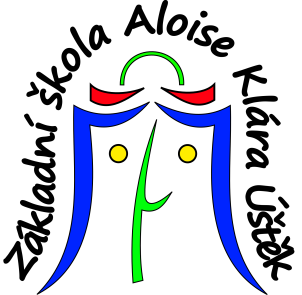 Výroční zprávarok 2019 - 2020   Základní škola Aloise Klára Úštěk, příspěvková organizaceZákladní škola Aloise Klára Úštěk, příspěvková organizaceVÝROČNÍ ZPRÁVA O ČINNOSTI ŠKOLY2019/2020  obsahzákladní údaje o školehodnocení průběhu vzdělávánípřehled oborů základního vzdělávánírámcový popis personálního zabezpečení činnosti školyúdaje o zápisu k povinné školní docházceúdaje o výsledcích vzdělávání žáků podle cílů stanovených ŠVPúdaje o prevenci sociálně patologických jevůenvironmentální výchovaúdaje o dalším vzdělávání pedagogických pracovníkůúdaje o aktivitách a prezentaci školy na veřejnostiúdaje o výsledcích inspekční činnosti provedené ČŠIzákladní údaje o hospodaření školyúdaje o zapojení školy do rozvojových a mezinárodních programůúdaje o zapojení školy do dalšího vzdělávání v rámci celoživotního učeníúdaje o předložených a školou realizovaných projektech financovaných z cizích zdrojůúdaje o spolupráci s odborovými organizacemi, organizacemi zaměstnavatelů a dalšími partnery přim plnění úkolů ve vzděláváníVýroční zprávu o činnosti školy předkládá ředitel školy na základě § 10 zákona č.561 / 2004 Sb., školský zákon a na základě vyhlášky č. 15 / 2005 Sb., kterou se stanoví náležitosti dlouhodobých záměrů, výročních zpráv a vlastního hodnocení školy.Základní údajeZákladní škola Aloise Klára Úštěk, příspěvková organizace PLA 11, Úštěk 411 45Usnesením MěÚ Úštěk byla škola zřízena dne 16. 12. 1992 jako příspěvková organizaceIdentifikátor zařízení: 	600 081 516Základní škola IZO: 		467 700 		kapacita	300 žákůŠkolní jídelna IZO:  		102 653 534		kapacita	200 jídelŠkolní družina IZO: 		116 200 201		kapacita	 60 žákůIČO:				46770038Forma hospodaření:		příspěvková organizaceZřizovatelMěsto Úštěk. Mírové náměstí 83, Úštěk 411 45, kraj Ústecký      Vedení školyStatutární orgán:  			           Mgr. Renata OpočenskáStatutární zástupce ředitele školy: 		Mgr. Pavla VondrákováVýchovný poradce:				Mgr. Petra VotrubcováMetodik prevence:				Mgr. Pavla VondrákováMetodik ŠVP 					Mgr. Renata OpočenskáMetodik ICT					          Martin KostelnýKontakty416 795 456, 736613489	           ředitel školy416 795 456, 725 833 714                 školní družina607 042 690				školní jídelna416 795 456, 731 526 436                 statutární zástupce ředitele školy416 795 456                         	            výchovný poradcepajkus@seznam.cz                               metodik prevence416 795 456                                       metodik ICTzs-ustek@seznam.cz        	            webové stránky školyŠkolská radaPředseda školské rady	           Radka MusilováZákonní zástupci žáků	           Vlasta Beranová, Bc. Renata Šustová, Radka MusilováZástupci školy    		Mgr. Roman Hudec, Mgr. Lada Horáčková, Blanka PeterkováZástupci zřizovatele		Kateřina Nováková, Ing. Šárka Kosejková, Ing. Pavel Ott          Statutární orgán:  				Mgr. Renata OpočenskáV únoru 2020 byl vyhlášen konkurz na pozici vedoucího pracovníka školy, konkurz proběhl 3.6. 2020, 8.6. 2020 jmenovala Rada města Úštěk na pozici ředitelky paní Mgr. Renatu Opočenskou.Velikost školy	Počet žáků a tříd se vlivem demografického vývoje stabilizoval. Celkový počet žáků činí průměrně 200 žáků. Ke 30.6. 2020 měla škola 197 žáků. V hodnoceném období probíhala výuka v 10 třídách, průměrný počet žáků byl 19,7. Současný stav umožňuje standardní pojetí odborných učeben – počítačové učebny, učebna chemie, učebna přírodopisu, čtenářská dílna a učebna hudební výchovy – ta umožňuje kvalitní přípravu pěveckého sboru Zvonek. V tomto školním roce se podařilo vybavit nábytkem další kmenovou třídu, dvě oddělení školní družiny, sedací nábytek na školní chodby, výměna podlahových krytin ve dvou třídách a jedné šatně pro 1. třídu. Díky Šablonám II jsme pořídili další  ICT pomůcky – notebooky, interaktivní tabule – plazmy. Díky těmto prostředkům výuky nemusí jednotlivé třídy se přesouvat do učebny počítačové techniky, ale mohou přímo ve své třídě pracovat s touto technikou.  Škola má jazykovou učebnu, tím, že cizí jazyky v některých třídách musíme dělit, je tato učebna žádoucí a usnadňuje veškerou organizaci výuky a přesouvání tříd.Vybavení školyŠkola se nachází v historické budově, ke které je připojena budova školní jídelna, která byla v nedávné minulosti vymalována a vybavena moderními spotřebiči. V nejbližší době počítáme s výměnou jídelních stolů a židlí, tak aby vyhovovaly hygienickým požadavkům a také byly nové, funkční a pěkné. Školní družina se nachází v samostatné budově vedle školy. Prostory školní družiny jsou sice vyhovující, ale byla by vhodná jejich postupná rekonstrukce, především sociálního zařízení. Obě oddělení školní družiny a chodby byly vymalovány, byl zakoupen nový nábytek. V příštím roce se počítá s rekonstrukcí školní družiny. Při škole pracuje DDM, kde jsou v provozu dvě místnosti. V příštích letech je nutné třídy malovat, během hlavních prázdnin bude pořízen nový nábytek. Ve škole se nachází bohužel nevyhovující tělocvična. Škola řeší tento stav se zřizovatelem. V současné době škola využívá nové víceúčelové hřiště, které vybudoval zřizovatel. Taktéž prostory školních dílen je nutné rekonstruovat – případně z dotací. Do školních dílen bylo pořízeno z dotace OP VK nové nářadí, které žáci využívají při práci v předmětech pracovní činnosti a technické činnosti. Nachází se zde keramická dílna, kterou využívají žáci v zájmovém útvaru. V minulosti byla ve škole z dotace EU školám nově vybavena učebna počítačové učebny. V současné době počítače již zastarávají, a tak je nutné je postupně vyměnit. S tím je počítáno v rekonstrukci odborných učeben – IROP. Žáci využívají počítače nejenom při výuce informatiky, ale i při jiných předmětech. K tomu slouží nově nakoupené výukové programy. Žákům je zamezen přístup na nežádoucí internetové stránky – v rámci prevence a ochrany bezpečí.Analýza současného stavu, přání a představy …Tradiční akce pro veřejnost – školní akademie na závěr školního roku, která je u rodičů vítána, rozvoj spolupráce mezi školou a širokou veřejností, pořádání vzdělávacích akcí i pro rodiče, workshopy apod.         Tradiční vystoupení pěveckého sboru Zvonek na akcích města – Den řemesel, Vánoční jarmark – další akce bohužel z důvodu epidemie – Noztového stavu neproběhly. Prezentace výtvarných prací žáků na výstavách – na Městském úřadě v době jarmarků a Dnů otevřených dveříZapojení do projektu Ovoce do škol, Školní mléko, Zelená škola a Rodiče vítáni, Škola pro demokracii, Post BellumFungování Žákovského parlamentu – spolupráci žáků a učitelů, podíl na chodu školy – akce pro žáky –organizace Školského fóra – podzim, zahájení realizace projektu Kamp v Úštěku – pro Nouzový stav a nepřítomnost žáků ve škole byla realizace projektu posunuta na září 2020.Usilujeme o:Obnovování fondu učebnic školy, interaktivní učebnice, případně pracovní sešityRekonstrukci odborných učeben – přírodopisu, chemie a fyziky - IROPVybavení kabinetů a pracoven novými pomůckami, především učebny chemie a přírodopisu, počítačových učeben, nákup nových knih do čtenářské dílnyInstalace síťových verzí dalších výukových programůZavedení elektronických třídních knihHromadný nákup sešitů pro žáky školy Rekonstrukce sociálních zařízení – učitelské i žákovské WC, rekonstrukce tělocvičnyDVPP se zaměřením na klíčové kompetence v rámci ŠVP, akce na klíčPortfolionet – nástroj autoevaluaceProškoly.cz – aktivní škola Cesta ke kvalitěTesty SCIO - „Mapa školy“využívání výzev MŠMT – DVPP, šablony na podporu čtenářské a matematické gramotnosti, CLILL ve výuce, tandemová výuka, využívání ICT ve výuceHodnocení průběhu vzdělávání1. Podmínky ke vzděláváníDemografické podmínkyPodle údajů z matriky počty dětí mírně narůstají, takže v dalších letech očekáváme vyšší počet žáků v první třídě. Odchod žáků na víceletá gymnázia se výrazně snížil, rodiče využívají možnost docházky dítěte do školy v místě bydliště. Pokud žák přestupuje na jinou školu, jedná se většinou o důvod přestěhování či lepšího dopravního spojení. Během školního roku se počet žáků ve škole mění – důvodem toho stěhování rodičů do jiných měst, v několika případech zákonní zástupci vybrali naši školu jako důvod důvěryhodnosti, dojíždějí k nám i žáci z nespádových vesnic. Úštěk jako město s malou možností pracovních příležitostí má za příčinu i stěhování rodičů za prací, proto se projevuje i na počtu žáků i tato skutečnost. Přesto jsme zaznamenali mírný nárůst. LegislativaOd září 2016 platí novela školského zákona, především §16, která přišla s novým pojetím podpory žáků se speciálními vzdělávacími potřebami. Upustilo se od kategorizace žáků podle jejich diagnózy, která se tak stala pouze prostředkem pro nastavení cílené podpory ve vzdělávání žáků podle vzdělávacích potřeb /SVP/. Škola přijala opatření s nástupem platnosti evropské směrnice na ochranu dat – GDPR ( od května 2018)Nové forma financování – státní normativy, PH max – leden 2020.Hodnocení školyVe školním roce 2019/2020 byla zahájena 10.3. 2020 inspekční činnost na základní škole, školní družině a DDM. Z důvodu přijatých mimořádných opatření byla tato činnost přerušena. V žádné další jiné kontrole / BOZP, OSSZ, Úřad práce/  nebyly zjištěny přestupky či nedostatky.Od 10.3. 2020 byla škola pro žáky a rodiče uzavřena, od 11.3. 2020 platila Mimořádná opatření a dále Nouzový stav a to až do 17.5. 2020. V tuto dobu pedagogové učili online – vzdálenou formou přes webové stránky školy – odkaz opakujemsi.cz – kde dostávali pravidelně všichni žáci zadané úkoly. Postupně pedagogové přecházeli k online vyučování přes skype – především u starších žáků a v hlavních předmětech – český jazyk, matematika, cizí jazyk.Od 11.5. 2020 umožnila škola přístup žáků 9. Ročníku – za účelem přípravy na přijímací zkoušky – tuto možnost využilo celkem 12 žáků z 20. Byli připravováni především z matematiky a českého jazyka formou konzultací.Od 25.5. 2020 škola umožnila přístup žákům 1. Stupně – využilo celkem 61 žáků – 1. třída 10 žáků, 2. třídy 17 žáků, 3. třída 15 žáků, 4. třída 14 žáků, 5. třída 5 žáků. Žáci se učili celý týden 4 vyučovací hodiny.Od 8.6. 2020 umožnila škola přístup žákům od 6. do 8. třídy. Tuto možnost využilo celkem 26 žáků. Žáci se učili formou konzultací 3 dny v týdnu.Hodnocení pedagogů tohoto období:Vztah rodičů a veřejnosti ke školeVe stále větší míře se škola snaží otevírat rodičům. Těm je umožněn přístup do vyučování, zapojit se do školních akcí, výletů i exkurzí. Rodiče tuto možnost příliš nevyužívají, pokud ano, jedná se rodiče žáků 1. stupně, přesto byl zaznamenán nárůst zájmu o dění ve škole, pozitivní ohlasy na školní i mimoškolní akce školy, rodiče přicházejí do školy na Den otevřených dveří, vítají webové stránky, které jsou denně aktualizovány – nebo dle potřeb. Škola i nadále bude klást důraz na propojenost školy a široké veřejnosti. Velice kladně hodnotíme akci pro rodiče a žáky naučná Klárčina stezka – září, která byla opět připravena v sobotu dopoledne, hojná účast byla především z řad rodičů nových prvňáčků, kteří tak mohli se seznámit se všemi pedagogy školy.  Žáci vydávají svůj školní časopis, který je také uveřejněn na webových stránkách. Tištěnou podobu žáci získávají zdarma.Nedílnou součástí prezentace školy je i využití regionálního tisku. Přispíváme do Úštěckého zpravodaje i do regionálního tisku – Litoměřický deník.Změny ve škole stále probíhají – nemáme problém s tím, aby pedagogové něco zorganizovali, zajistili. Aktivně přistupují ke všemu dění ve škole a reagují na změny přinášející svět dotací. Pedagogové v rámci samostudia či školení pro pedagogy v samotné škole prohlubují svou kvalifikaci.2. Průběh vzděláváníRealizace školního vzdělávacího programuVe školním roce 2019/2020 probíhalo vzdělávání podle ŠVP Filip – mít všech pět pohromadě, který je průběžně hodnocen, upravován dle potřeb školy a je v souladu s RVP.Charakteristika a priority školního vzdělávacího programu    Naše škola v průběhu vzdělávání rozvíjí všechny části osobnosti žáka – pedagogové předávají základní znalosti, umožní žákům osvojit si strategie učení a motivují je pro celoživotní učení, podněcují žáky k tvořivému myšlení, logickému uvažování a k řešení problémů, vedou žáky k všestranné, účinné a otevřené komunikaci, rozvíjí u žáků schopnost spolupracovat a respektovat práci a úspěchy vlastní i druhých, připravují žáky k tomu, aby se projevovali jako svébytné, svobodné a zodpovědné osobnosti, uplatňovali svá práva a naplňovali své povinnosti, vytvářejí u žáků potřebu projevovat pozitivní city v chování, jednání a v prožívání životních situací, rozvíjí vnímavost a citlivé vztahy k lidem, prostředí i k přírodě, učí žáky aktivně rozvíjet a chránit fyzické, duševní a sociální zdraví a být za ně odpovědný, védou žáky k toleranci a ohleduplnosti k jiným lidem, jejich kulturám a duchovním hodnotám, učí je žít společně s ostatními lidmi, pomáhají žákům poznávat a rozvíjet vlastní schopnosti v souladu s reálnými možnosti a uplatňovat je spolu s osvojenými vědomostmi a dovednostmi při rozhodování o vlastní životní a profesní orientaci. Škola nabídla v tomto školním roce pro žáky 8. a 9. třídy možnost práce školního kariérového poradce – v rámci Šablon II.      Naše škola zajišťuje vzdělání pro žáky nejenom z Úštěku, ale i pro spoustu žáků ze spádových obcí / celkem 27/. Proto se škola neprofiluje jedním směrem, ala snažíme se žákům a rodičům nabídnout pestrou nabídku – tři cizí jazyky, sborový zpěv, různé přírodovědné i humanitní olympiády, sportovní soutěže, dopravní výchovu, dostatečnou zájmovou činnost a výběr z nepovinných a povinně volitelných předmětů. Během posledního desetiletí vzrostla potřeba znalostí práce s moderními technologiemi. Naše škola umožňuje žákům se seznamovat s IT technikou, pracovat s ní, v současnosti probíhá výuka v jedné počítačové učebně a třech odborných učebnách,  ve třech kmenových třídách jsou interaktivní tabule, ve dvou 3D panely. V posledních letech se výuka zaměřuje na vyhledávání a zpracování informací. Škola podporuje také polytechnické vzdělávání – formou předmětu Technické činnosti, Pracovní činnosti, či při jednodenních školních projektech.Výchovné a vzdělávací strategie     Veškerá pedagogická činnost vede k naplnění klíčových kompetencí. Žáci jich dosáhnou postupně během školní docházky tím, že je vyučující cíleně vedou k zažití myšlenkových i pracovních postupů, které umožní žákům další osobní rozvoj i v pozdější době. Vyučující dají žákům dostatek možností, aby žáci mohli rozvíjet všechny typy klíčových dovedností, a pomohou žákům s rozvojem klíčových kompetencí, které nejsou plně rozvinuty. V dalším období je nutné věnovat větší pozornost jazykové komunikaci, schopnosti porozumět textu, čtenářské a matematické gramotnosti- Také chceme podporovat polytechnické vyučování žáků.Výuka žáků mimořádně nadaných     Nadaným žákům je věnována individuální péče. Záleží na vyučujícím, jaké metody výuky použije (skupinové vyučování, projektové vyučování, vyučování diskusí …) a jaké úkoly nadanému žákovi zadává (samostatné studium, prezentace znalostí a dovedností nadaného žáka před třídou, doučování slabších spolužáků, iniciační setkání se zajímavými osobnostmi, návrhy exkurzí …). Ve školním roce 2019/2020 byli ve škole podle IVP vyučován jeden nadaný žák – 3.  třída. Bylo mu umožněno vzdělávání technických předmětů ve vyšším ročníku, případně doučování a samozřejmě individuální přístup během vyučování. Tento žák zůstává nadále žákem naší školy. Rodiče jsou velmi spokojeni se způsobem výuky.Výuka žáků se specifickými poruchami učení     Žáci, u kterých se projevují příznaky některé z vývojových poruch učení, posíláme se souhlasem rodičů na vyšetření do pedagogicko-psychologické poradny případně do SPC v Litoměřicích.. Na základě vyšetření a doporučení poradny je k žákům s lehčím stupněm specifické poruchy učení přistupováno se zřetelem na jejich specifické potřeby. Tento individuální přístup spočívá v toleranci obtíží, uplatňování mírnějšího hodnocení a klasifikace, občasné dopomoci a intervenci učitele ve výuce. Na prvním stupni jde především o povzbuzení handicapovaných žáků a vytvoření takových podmínek, aby všichni mohli podat co nejlepší výkon. Na druhém stupni je důležité, aby učitel pomohl žákovi nalézt a vytvořit učební styl a strategii. Naučí-li se žák znát své zvláštnosti a specifické potřeby, může být úspěšný při náročnějším studiu i na střední škole.      V případě, že pedagogicko-psychologická poradna nebo speciálně pedagogické centrum diagnostikuje vývojovou poruchu učení  je na žádost zákonných zástupců dítěte  vypracován  individuální vzdělávací plán, podle kterého se s dítětem v průběhu školního roku pracuje. V něm uvádíme závěry a doporučení z vyšetření v PPP, na co se konkrétně v reedukaci zaměříme, pomůcky, které se budou při nápravě používat, způsob hodnocení, termín reedukační péče, jméno paní učitelky, která bude s dítětem pracovat. Při klasifikaci těchto dětí přihlížíme k doporučeným podpůrným opatřením  a hodnotíme je s tolerancí. Učitelé realizují a vyhodnocují plán pedagogické podpory. Během vzdělávání jsou rodiče informováni o jednotlivých postupech školy – podepisují informovaný souhlas, zároveň učitelé komunikují s poradenskými pracovišti a řeší postupy při vzdělávání. Individuální přístup škola zajišťuje formou pedagogické intervence, logopedického oddělení. Pedagogové svou práci vyhodnocují a zároveň tak vyhodnocují plnění IVP.Vzdělávání žáků s autismem     Jedná se o žáky s lehčími formami autismu (s autistickými rysy). Ve spolupráci a na doporučení speciálně pedagogického centra se žáci vzdělávají podle zpracovaného individuálního vzdělávacího plánu. Učitel musí  s žáky, stanovit pravidla chování a způsob komunikace ve třídě i mimo vyučování s takto postiženými spolužáky. Na základě posouzení  SPC  o závažnosti postižení bude požadována přítomnost osobního asistenta, který bude pomáhat žákovi při přizpůsobení se školnímu prostředí, bude pomáhat učitelům při komunikaci s takovým to dítětem, pomáhat při komunikaci dítěte s ostatními žáky a také při komunikaci školy s rodiči postiženého žáka. Do naší školy v lednu 2019 nastoupil nový žák s touto diagnózou. Jeho vzdělávání probíhá za pomoci asistenta pedagoga, je uvolněn z hodin hudební výchovy a všichni zúčastnění postupují podle IVP. Spolupráce s matkou je velmi dobrá a i ona školu hodnotí velmi dobře a je spokojena s postupem práce. V hodnoceném období dochází tento žák do 5. třídy. Vzdělávání žáků s poruchami chování     Jedná se o žáky hyperaktivní, popřípadě s edukativními problémy, kteří nerespektují některé normy společenského chování, jsou nepřizpůsobiví, impulsivní a snadno unavitelní. Ve spolupráci a na doporučení pedagogicko-psychologické poradny se budou žáci vzdělávat podle zpracovaného individuálního výchovně-vzdělávacího plánu. V procesu vytváření klíčových kompetencí bude nutné klást zvýšený důraz na samostatné rozhodování, kritické myšlení, jednání bez podléhání manipulacím a výchovu k práci a ke spolupráci. Učitel musí  s žáky stanovit přesná pravidla chování a způsob komunikace ve třídě i mimo vyučování s tímto žákem, zavést systém pochval a trestů. Vzdělávání žáků se sociálním znevýhodněním     Do této skupiny patří žáci, kteří pocházejí z prostředí sociálně, jazykově nebo kulturně odlišného. Jejich největším problémem je absolutní nezájem o vzdělání a určitá ignorace školy jako instituce ze strany jejich rodičů. Zásady pro práci s dětmi se sociálním znevýhodněním:- vytváření příznivého prostředí pro jejich vzdělávání- v případě zájmu pravidelná spolupráce s rodinou - odpovídající metody a formy práce- možnost individuálního nebo skupinového vzdělávání - možnost spolupráce s PPP- možnost individuálních vzdělávacích plánůNaše škola vyučovala ve školním roce 2018/2019 vyučovala i žáky s cizí státní příslušností. Všichni ovládají český jazyk, občas je nutný individuální přístup – doučování. Nebyly zaznamenány výrazné problémy s pochopením učiva a jeho zvládáním.Mimořádně nadaní žáci – třídy s rozšířenou výukouHodnocení ŠVP - přiměřenost cílů vzhledem k možnostem žáků, i žáků nadaných a se speciálními vzdělávacími potřebami.Sledováno a plněnosoulad školního vzdělávacího programu s rámcovým vzdělávacím programempřiměřenost ŠVP k podmínkám školyklíčové kompetence ve ŠVP, koordinace vytváření klíčových kompetencívhodnost časové dotace a posloupnosti jednotlivých částí ŠVPvhodnost metod výuky k vymezeným cílům a obsahu výukyrealizace ŠVPformy výukyvyužívání sebehodnocení žákůrozsah využití pomůcek, učebnic a didaktických pomůcekvyužití ICT a jiných zdrojů informacípodpůrná opatření, komunikace ve vyučovánívhodnost systému hodnocení žáků učitelemodpovědnost žáků za své učení, aktivita, zapojenísamostatná a týmová práce žákůnabídka volitelných a nepovinných předmětůproblematika ICTenvironmentální výchovarozvrh hodin, školní řádprevence sociálně patologických jevůvnitřní informační systém školyvliv interakce školy s veřejností na organizaci vzdělávacího procesuSledované oblastipodpora sebedůvěry žáků, poskytování zpětné vazbysystém pochval a kladné motivacepředcházení konfliktů a jejich řešenípodpora žáků k dosažení úspěchusystém informování rodičů o prospěchu dětí i o celkovém dění ve škole, zapojení rodičů do života školyvzájemné vztahy učitel - žák – rodičzapojení a podpora zřizovatelevýchovné poradenství - spolupráce s poradnou a speciálně pedagogickým centremprevence sociálně patologických jevůvytváření optimálních podmínek pro každého žákakariérní poradenstvípráce třídního učitele - komunikace uvnitř třídy a vně třídyspolupráce školské rady a vedení školyVýchovný poradce a školní metodik splňují podmínky pro tuto funkci – obě učitelky vystudovaly specializační studium – metodik prevence v PPP Teplice, výchovný poradce na UJEP v Ústí nad Labem. Funguje absolutní spolupráce s vedením školy, s třídními učiteli a rodiči. Výchovný poradce pracuje dle svého ročního plány a vykazuje výkaz o práci výchovného poradce.3. Kontrolní a hospitační činnostPro kontrolní a hospitační činnost je zpracován plán kontrolní a hospitační činnosti. Po poslední kontrole ČŠI bylo konstatování, že tato činnost je prováděna důsledně. Byla jasně stanovena frekvence a oblasti kontrol v jednotlivých úsecích s konkrétní zodpovědností za jednotlivé oblasti (dokumentace, hospitace, prohlídky a revize). Hospitační činností je pověřena i zástupkyně ředitele školy. Kontrolní i hospitační činnost je následně vyhodnocována. V tomto školním roce se velmi osvědčily návštěvy pedagogů v hodinách v rámci Šablon – výuka CLIL, tandemová výuka, dále Sdílení zkušeností pedagogů – v oblasti matematické gramotnosti, cizích jazyků a polytechnické činnosti.4. Oblast plánování a přípravyRoční plán školyPravidelně zpracován na konkrétní školní rok a projednán v pedagogické radě v přípravném týdnu. Do oblosti plánování patřily:Plány práce předmětových komisí a metodických sdružení.Tyto plány jsou dodržovány a plněny. Ze všech schůzek předmětových komisí a metodického sdružení jsou pořizovány zápisy a ty pak ukládány v ředitelně.Plán práce výchovného poradceCeloroční plán výchovného poradce (dále jen VP) zahrnuje řešení výchovně-vzdělávacích a vztahových problémů žáků, problematiku volby povolání, evidenci a spoluúčast při tvorbě individuálních učebních programů integrovaných žáků, pomoc při řešení osobních problémů žáků a adaptačních potíží žáků prvních tříd. VP spolupracuje s pedagogicko-psychologickou poradnou. Kontakt se žáky a jejich zákonnými zástupci je zajištěn především v konzultačních hodinách. Informace předává VP žákům prostřednictví třídních učitelů a na nástěnce. Rodiče jsou informováni na třídních schůzkách a zápisy v žákovských knížkách. Závěry z jednání s rodiči jsou zdokumentovány.Plán práce metodika koordinátora patologických jevůVýchodiskem pro činnost je minimální preventivní program a směrnice k prevenci rizikového chování. Základním předpokladem je úzká spolupráce s výchovným poradcem a třídními učiteli.  K řešení problematiky prevence slouží mj. pravidelné třídnické hodiny. Kladně byla hodnocena Strategie prevence školy, Minimální školní program a jakým způsobem je prevence nastavena.Plán práce metodických sdružení a předmětových komisíMapuje nejdůležitější problémy a potřeby v jednotlivých oborech vzdělávání.Je základním dokumentem pro stanovení náplně jednání metodických orgánů školy.Plánování pedagogického procesuPlánování a bezprostřední příprava výchovně-vzdělávacího procesu je v návaznosti na ŠVP a časové a tematické plány jednotlivých pedagogů. Plán není dogma a vyučující mají dostatečný prostor a kompetence pro jeho úpravu. Na základě poznatků z výuky dochází k dílčím úpravám ŠVP. Stanovené cíle respektují věkové a vývojové zvláštnosti dětí i jejich osobní tempo. Spontánní a řízené aktivity se přirozeně prolínají, probíhají ve třídě i při pobytu venku. Forma provedení odpovídá danému tématu. Učitelé s dětmi pracují skupinově i individuálně. Vhodné je navození a využívání přirozených učebních situací.   Zvolené metody a formy práce nechávají většinou dětem prostor pro svobodné rozhodování, možnost volby a respektovaly jejich spontánnost. Učitelé vytvářejí pro splnění zadávaných úkolů přiměřený časový prostor. V případě nižšího zájmu nebo koncentrace pozornosti si děti mohou zvolit náhradní, pro ně zajímavější činnost. Zřejmá je i orientace na problémové učení a experimentování. Kvalitu výchovně-vzdělávací práce příznivě ovlivňuje profesionální přístup učitelů. Na prvním stupni je promyšleně zařazováno relaxační a dechové cvičení jako jedna z forem pohybové stimulace, střídání rušných a klidových částí hodiny. Učební plán ZŠ je zpracován v souladu s platným dokumentem, týdenní dotace jednotlivých předmětů jsou dodrženy. Učební osnovy jsou učiteli rozpracovány do tematických plánů, které jsou schváleny vedením školy. Jednotlivé tematické plány v současné době obsahují výstupy, kterých žáci mají dosáhnout. Jejich plnění je v průběhu školního roku kontrolováno při hospitační činnosti a v metodických orgánech. Tematické plány mají pedagogové a vedení školy uloženy na školním serveru a jsou neustále všem k dispozici, taktéž školní vzdělávací program. 5. Podpora školy žákůmvýchovné a profesní poradenství na škole – kariérový poradce pro žáky 8. 9. ročníkunabídka mimoškolních aktivitpřístup k výpočetní technicepodpora čtenářské gramotnosti – čtenářský kroužek, školní knihovnapodpora hudebního vzdělávání – pěvecký sbor Zvonekpodpora cizích jazyků – nabídka anglického jazyka v 1. a 2. třídě, ruský jazyk – zájmový útvar, CLIL ve výuce na 1. stupnidoučování pro žáky s ohroženým prospěchemlogopedické oddělení, pedagogická intervence, PSPP	Žáci se účinně spolupodílí na vytváření pravidel chování, která většinou respektují. V tomto školním roce pracoval třetím rokem Žákovský parlament, který se shází pravidelně každý měsíc, či dle potřeby. Opět proběhlo Školské fórum, které hodnotí chod školy a města. Poukazuje na problémy, které žáky ve škole trápí a hledá cestu, jak provést případné změny. Menší problémy s chováním se projevují především u starších žáků, v 9. třídě po přijímacích zkouškách, ale i to se podařilo minimalizovat. Spíše chybí motivace se učit v době do hlavních prázdnin. Žákovský parlament se v letošním roce zapojil do dvou projektů – 100 let společně a Zatočme se šikanou, aktivoval činnost svých spolužáků, nyní probíhá projektová činnost ve spolupráci se zřizovatelem – Kamp v Úštěku – pohádkové bydlení.Žáci se aktivně se podílejí na estetickém vzhledu učebního prostředí. Jejich výtvarné práce jsou umístěny vkusně na školních chodbách.Žáci cíleně získávali praktické zkušenosti za účelem prevence sociálně patologických jevů, všestranného rozvoje jejich individuality a vzájemného respektu. Vše přispívá ke zdravému sociálnímu klimatu i efektivní výuce, a to na úrovni příkladů dobré praxe. Většina žáků pracuje individuálně i ve skupinách, pohotově reaguje na podněty učitelů, otevřeně komunikuje a průběžně si upevňuje dosavadní mezipředmětové znalosti. Stávající materiálně-technické podmínky školy učitelé umí využívat.6. Spolupráce s rodiči, poskytované službyporadenství pro žákystravování žákůtřídní schůzky a konzultace s rodičiškolská radaúčast rodičů na akcích školy – Den otevřených dveří, Na koloběžkách kolem Barvíře, Klárčina naučná stezka, Školní akademie, příležitostně při jiných akcích tříd a školy   Připomínky rodičů se řešily většinou na úrovni rodič - třídní učitel, v ojedinělých případech se připomínky řešili s vedením školy – jednalo se spíše o potřebu rodiče sdělit informaci, se kterou se neví rady, jak dále postupovat. V tomto školním roce nebyla podána žádná stížnost ze strany rodičů.Školská radaPředseda školské rady	           Radka MusilováZákonní zástupci žáků	           Vlasta Matoušovská, Bc. Renata Šustová, Radka MusilováZástupci školy    		Mgr. Roman Hudec, Mgr. Lada Horáčková, Blanka PeterkováZástupci zřizovatele		Kateřina Nováková, Ing. Šárka Kosejková, Ing. Pavel Ott7. Výsledky vzdělávání žákůVzdělávání - nástroje využívané k měření výsledků vzdělávánísystematičnost hodnoceníhodnocení výsledků žákůsrovnání s minulými výsledkyhodnocení ve vybraných předmětechhodnocení úspěšnosti přijímacího řízeníumístění v soutěžíchprezentace školy na veřejnostizapojení do šetření výsledků vzdělávání prováděné ČŠIPro zjišťování výsledků vzdělávání využíváme komerční testy, zadáváme srovnávací písemné práce. Další poznatky získává vedení také z výsledků žáků na soutěžích a při přijímacím řízení ke studiu ve středních školách. Škola v tomto školním roce nebyla začleněna do testování žáků.Rozbor zjištěných skutečností je pravidelně prováděn na jednání předmětových týmů a v pedagogických radách. Pro hodnocení žáků získávají učitelé podklady ústním a písemným zkoušením. Úkoly při prověrkách v matematice zadávají učitelé diferencovaně podle individuálních schopností žáků. Klasifikace ústního zkoušení byla objektivní a vyučujícím zdůvodněná. V době distanční výuky byli žáci hodnoceni především slovně, dále známkou, hodnocení mělo za úkol především žáky motivovat. Slovní hodnocení na konci školního roku bylo u dvou žáků.Laboratorní práce z chemie, fyziky a přírodopisu jsou plánovány a prováděny v návaznosti na probírané učivo. Vypracovaným protokolům věnují vyučující náležitou pozornost a vedou žáky k přesnosti a důslednosti v práci. Žáci školy se zúčastňují olympiád a soutěží, přínosem je zpracovávání dlouhodobých samostatných prací a práce v projektech.Při vlastní výuce nebyl pozorován jen frontální přístup s dominancí učitele, žáci si poznatky často osvojovali i formou skupinové práce a řízeného rozhovoru s vyučujícími. Celkově byli vedeni k širší aplikaci učiva i formou samostatné práce.Dostatečná pozornost je věnována písemnému projevu žáků, kteří vypracovávají kontrolní slohové práce v průběhu školního roku v souladu s ŠVP a časovými tematickými plány. Pravidelně jsou zařazovány kontrolní diktáty z českého jazyka a prověrky z probraného mluvnického učiva. Pedagogové vydávají Almanach složený z nejpovedenějších slohových žákovských prací.Ve většině hodin se projevuje snaha čas efektivně využívat a jednotlivé aktivity za sebou logicky řadit. Velmi oblíbené je projektové vyučování – v rámci jednotlivých tříd či celé školy.8. Řízení školy, kvalita personální práce, kvalita dalšího vzdělávání pedagogických pracovníkůŘízení školyověřená struktura řízení funkční odborné a pedagogické řízenísledovaná personální problematikasložení pedagogického sborukvalita pedagogického týmuŘeditel koordinuje práci jednotlivých útvarů zejména prostřednictvím porad vedení školy, pedagogických rad a systémem vnitřních předpisů, které stanovují jednoznačná pravidla činnosti školy. Plánování Plánování lidských zdrojů, materiální a finančních zdrojůPlánování pedagogického procesuRoční plányměsíční plány, případně týdenníOrganizace školy Funkční organizační struktura školy a organizační řádDelegování pravomocí a povinnostíSpráva a přenos dat a informacíPoradní orgányČinnost metodických sdružení a předmětových komisí Pedagogická radaKomunikační systém má jasná pravidlaVedení týmuTýmová práce, ověřený komunikační stylDelegování pravomocíFunkční poskytování informacíPodpora učitelů při zavádění změnVedení začínajících a nekvalifikovaných učitelůHospitační činnostDVPPDůležité, charakteristické rysy pedagogického týmu Stabilizovaný a vyzrálý pedagogický sborV pedagogickém sboru tři mužiVšichni pedagogičtí pracovníci mají požadovanou odbornou kvalifikaci, jeden pedagog zahájil pedagogické studium na vysoké školeAktivita pedagogůMetodické orgányFunkčnost a respektování delegovaných pravomocíSystém motivačních faktorůVyužití nabídek DVPP – problém vidíme s uvolňováním učitelů, velká vzdálenost do vzdělávacích center, přesto se podařilo v tomto období zvýšit četnost vzdělávacích akcí a i jejich úroveň je lepší – pedagogové jednotlivé vzdělávací akce hodnotí a toto hodnocení je tak zpětnou vazbou pro ředitele školy, díky dotacím  - Šablony I a II. se podařilo uskutečnit školení pro pedagogy přímo ve škole – matematická, čtenářská gramotnost, inkluze, dále také školení v oblasti etické výchovy Bezproblémová spolupráce s PPP a SPC v LitoměřicíchPosílení forem společného vzdělávání celého pedagogického týmu přímo na škole.9. Koncepční záměry školyV práci naší školy, která chápe svoje úsilí jako skutečnou službu zákazníkům, se osvědčil důraz na některé aspekty:Seznamování rodičů s nabídkou školy, její srozumitelnost, bohatost, možnostZpřístupnění nejrůznějších zdrojů informací pro rodičeVyužívání kladné osobní zkušenosti rodičů a absolventů školySpolupráce s rodiči, účast na akcích školySpolupráce v rámci občanského sdruženíVstřícnost vůči rodičům po celou dobu školní docházky jejich dítěteZjišťování potřeb, objasňování případných korekcí jejich nereálných požadavkůŠkola založila svoji propagaci na „tradiční“ podobě školy, kdy se snažíme zachovávat a propagovat kladné tradiční hodnoty – dobrá kázeň žáků, rozsáhlý obsah učiva, spolupráce s rodiči, otevřenost veřejnosti, pravidelné získávání údajů od rodičů, jejich názorů na kvalitu školy, při předávání informací rodičům preferujeme osobní jednání, návštěvy rodičů na škole. Koncepce rozvoje školy vychází z akceptace spolupráce s rodiči a veřejností. Zdůrazňuje nutnost existence pozitivních vztahů v pedagogickém sboru a respektuje osobnost dítěte. Škola dbá na rozvoj zdraví, zajištění optimálních podmínek pro všechny typy dětí. Problematice žáků se zdravotními problémy a SPU je věnována maximální pozornost. Pozornost je věnována estetičnosti pracovního prostředí žáků a vyučujících.10.Přehled oborů základního vzděláváníVzdělávací program školy – Filip – mít všech pět pohromaděTento vzdělávací program je k nahlédnutí ve škole.Přehled oborů základního vzděláváníUčební plánUčební plány školy ve školním roce 2019 – 2020.1. Volitelné předmětyNepovinné předměty a zájmové útvary Sborový zpěv – 1. – 9.třída – 39 žákůKeramika pro nejmenší – 7 žákůKeramická a tvořivá dílna – 12 žákůJóga pro děti – 12 žákůŠikulka – 7 žákůCvičení s hudbou – 5 žákůFlorbal – 11 žákůKlub Všeználek – 6 žákůHudebně pohybový kroužek – 9 žákůStolní tenis – 11 žákůKlub zábavné logiky a deskových her – 14 žákůVaření A – 8 žákůVaření B – 8 žákůŠkolní časopis – 17 žákůČtenář A – 8 žákůČtenář B – 9 žákůAtletika pro děti – 14 žákůDramaťák – 6 žákůAngličtina pro nejmenší – 8 žákůAngličtina pro druháky – 10 žákůRuský jazyk – 8 žákůNěmčina začátečníci – 6 žákůV zájmových útvarech pracovalo celkem 196 žáků, 177 žáků s pravidelnou docházkou, 19 žáků s docházkou nepravidelnou. V zájmových útvarech pracuje celkem 10 vedoucích.11. Rámcový popis personálního zabezpečení školyCharakteristika pedagogického sboruPedagogický sbor je stabilizován a splňuje podmínky pro zavádění výuky podle školního vzdělávacího programu pro základní vzdělávání. Problémem je absence některých aprobací na II. stupni (výuka jazyků, výchovy ….).1. Personální údaje:Členění zaměstnanců podle věku  1.2.  Členění zaměstnanců podle vzdělání 1.3  Členění pedagogických pracovníků podle odborné kvalifikaceaprobovanost výukystupeň2. stupeň1.5 Přehled pracovníků podle aprobovanosti1.6 Zařazení pracovníků do platových tříd 1.7 Trvání pracovního poměru1.8 Celkový údaj o vzniku a skončení pracovního poměru zaměstnanců12. Údaje o zápisu k povinné školní docházceVýsledky přijímacího řízeníOrganizace zápisu pro školní rok 2020 - 2021Zápis se konal ve dnech v dubnu 2020 – Mimořádná opatření, zakázána přítomnost dětí u zápisu, zákonný zástupce padal žádost o přijetí dítěte k povinné školní docházce osobně, datovou schránkou nebo využil poštovní doručení. Bylo přijato celkem 31 žáků, byly uděleny 4 odklady na žádost zákonných zástupců. I nadále ve škole studuje 5 žáků v zahraničí.Po OŠD byly zapsány celkem 4 děti.Celkem ve školním roce 2020 – 2021 nastoupí 31 žáků do dvou prvních tříd.Výsledky přijímacího řízeníPřijímací řízení proběhlo bez větších problémů. Ke dni 30. června 2020 byli žáci přijati následně:13. Údaje o výsledcích vzdělávání žáků podle cílů stanovených ŠVPÚdaje o výsledcích vzdělávání a výchovy – závěr školního roku, ke dni 30.6. 2020Prospěch žáků ZŠKlasifikace žákůPočty žáků školyHospitační činnostZávěry z hospitační a kontrolní činnostiÚroveň klíčových kompetencí žákůKlasifikace, chováníDo přehledu snížených známek z chování jsou zahrnuta obě pololetí.Výchovná opatření – pochvaly – na konci školního roku, pozn. Počet pochval se snížil z důvodu Mimořádných opatření, nekonaly se soutěže a akce školyVýchovná opatření – napomenutí a důtky, konec školního roku, počet je nulový z důvodu Mimořádných opatřeníKomisionální přezkoušení žákůOpakování ročníkuNeomluvené absenceStav neomluvené absence je pravidelně sledován formou záznamových archů tříd ( měsíčně VP ) s uvedením opatření. Nedostatky jsou okamžitě projednávány s rodiči, případně výchovnou komisí.Omluvená absence Stav omluvené absence v průměru mírně narůstá a je ovlivněn dlouhodobou  nemocností jednotlivých žáků a zejména uvolňováním za účelem ozdravných pobytů a dovolených. Integrovaní žáci, péče pedagogů, spolupráce s PPPNa základě vyhlášky č. 27/2016 Sb. Vyhláška o vzdělávání žáků se speciálními vzdělávacími potřebami a žáků nadaných bylo ve školním roce 2019/2020  integrováno celkem 30 žáků s vývojovou poruchou učení, chování, sluchovým postižením. Veškerá doporučení pro integraci podle vyjádření PPP škola splňuje poskytuje podpůrná opatření. Jeden  žák byl vykazován jako nadaný – 3. třída. Při výuce na ZŠ bylo postupováno v souladu s výše uvedenou vyhláškou. Pro jednotlivé žáky a předměty byly vyučujícími zpracovány individuální výukové plány, které byly konzultovány PPP, SPC a s rodiči. Zákonní zástupci ve všech případech podepsali informovaný souhlas. V průběhu školního roku bylo vyučujícími pravidelně kontrolováno a hodnoceno jejich plnění.Spolupráce s PPP a SPC byla v hodnoceném období na dobré úrovni. Ve 5. třídě je jeden žák s autismem – má k dispozici asistenta pedagoga – žák nastoupil do školy v lednu 2019. Plnění učebních plánů, realizace koncepce školyV 1. – 9. ročníku výuka probíhala podle Školního vzdělávacího programu pro základní vzdělávání.Učební plány byly plněny v souladu s platnými standardy RVP a ŠVP. Koncepce školy je zaměřena na všestranný rozvoj žákovy osobnosti / nejsme škola s jednou profilací/. Do učebních plánů byly zařazeny disponibilní hodiny.7. Zájmové vzdělávání: školní družina 7.1 Školní družina – kapacita 60 žáků7.2 Materiálně technické vybaveníOrganizace výchovně-vzdělávacího procesu školyPrůběh a výsledky vzděláváníMateriální podpora výukyVyučovací formy a metodyMotivace žákůInterakce a komunikaceHodnocení žáků14. Údaje o prevenci sociálně patologických jevůHODNOCENÍ PREVENTIVNÍHO  PROGRAMU ŠKOLY - ŠKOLNÍ ROK 2019/20201. PRÁCE PEDAGOGICKÉHO SBORU1. Vzdělávací akce pro ŠMP v oblasti prevence rizikového chováníV tomto školním roce se metodik prevence zúčastňoval pracovních schůzek metodiků prevence s přednáškami odborníků v rámci těchto schůzek. Ty jsou vždy přínosné. 2.  Spolupráce s ostatními pedagogyPočty pedagogických pracovníků:vedení školy 2- aktivně se podílejíostatní učitelé: 12, aktivně se podílívychovatelé: 2, podílejí se aktivně2. SPOLUPRÁCE ŠKOLY S RODIČI1. Aktivity pro rodiče v oblasti prevence RCH2. třídní schůzky, letáky a informace od metodika prevence3. dotazníky během školního roku4. konzultace s metodikem, s PPP /po dohodě/5. články do městského zpravodaje6. spolupráce se školskou radou3. KVANTITATIVNÍ HODNOCENÍ:15. Environmentální výchova16. ICT – skutečnost a plánPracovní stanice – početPracovní stanice – technické parametryLokální počítačová síť (LAN) školyPřipojení k internetuPrezentační a grafická technikaVýukové programové vybavení a informační zdroje (licence)Vzdělávání pedagogických pracovníků17. Údaje o dalším vzdělávání pedagogických pracovníkůDVPP se realizuje ve spolupráci s NÚV Ústí nad Labem, PPP Teplice, pedagogové se na jednotlivé akce přihlašují sami dle zvážení, dalším vzděláváním si rozšiřují znalosti a dovednosti, certifikáty ze školení zakládají do svých portfólií, na každou vzdělávací akci píší hodnocení akce a předkládají jej řediteli školy. Ředitelka školy zajistila ve dvou případech školení pro pedagogy přímo ve škole – etická výchova, inkluze. Přehled - akce, školení, formy studia:DVPP 2019/2020Akce, školení, formy studia:27.8. 2019 – vzdělávací program Využití ICT ve výuce – náměty a inspirace pro praxi – 8 hodin, ZŠ Aloise Klára Úštěk, příspěvková organizace, 10 pedagogů – Mgr. Marie Lepšíková, Mgr. Iveta Jandová, Mgr. Hana Hotová, Mgr. Lada Horáčková, Mgr. Miluška Horychová, Mgr. Andrea Elísek, Mgr. Dobromila Jarošová, Mgr. Roman Hudec, Mgr. Petra Votrubcová, Mgr. Michaela Gavurníková29.8. – 30.8. 2019 – program Lidé v kontextu moderních dějin a současných událostí – 16 hodin, UJEP Ústí nad Labem, Mgr. Petra Votrubcová2.10. 2019 – Tvořivá geometrie pro učitele II. stupně ZŠ, Mgr. Michaela Gavurníková, NIDV Ústí nad Labem, 8 hodin14.10. 2019 – Netradiční pomůcky v hodinách matematiky a českého jazyka , Mgr. Hana Hotová, Mgr. Lada Horáčková, Mgr. Iveta Jandová, Roudnice nad Labem, 4 hodiny23.10. 2019 – Třídní klima, Mgr. Dobromila Jarošová, PPP Teplice, 6 hodin30.10. 2019 – Školení pedagogů Finančně gramotná a podnikavá škola – ZŠ Aloise Klára Úštěk, celkem 9 pedagogů, Ing. Eva Zůnová, 6 hodin26.10. – 4.11 2019 – seminář IV. Stupně v Yad Vashem, v rámci studia k prohlubování kvalifikace pedagogů, Mgr. Petra Votrubcová, 64 hodin26.11. 2019 – Právní předpisy ve školství v aktuálním znění, Mgr. Renata Opočenská, Ústí nad Labem, 8 hodin25.11. 2019 – Netradiční pomůcky v hodinách matematiky a českého jazyka, Mgr. Marie Lepšíková, Litoměřice, 4 hodiny31.1. 2020 – Formativní hodnocení, sebereflexe a kladné sebepojetí žáka – ZŠ Aloise Klára Úštěk, příspěvková organizace, M. Gavurníková, H. Hotová, L. Horáčková, M. Horychová, V. Hendrychová, R. Hudec, I. Jandová, D. Jarošová, A. Elísek,, P. Votrubcová, 8 hodin7.5., 14.5., 21.5. 2020 – Rozvoj každého žáka – inkluze – lektor Boris Váňa, celkem 8 hodin, účastnilo se ho celkem 13 pedagogů10.6. 2020 – Kooperativní a párové metody učení v matematice, NPI ČR Ústí nad Labem, Mgr. Michaela Gavurníková, 8 hodin18.Údaje o aktivitách a prezentaci školy na veřejnostiSpolupráce školy s rodičovskou veřejnostíSpolupráce se Školskou radou – ta se schází několikrát do roka.Dny otevřených dveří – celkem jednou, spojené s vystoupení žáků a ručními dílnami pro rodiče a žáky, na Velikonoce byla škola uzavřena – Nouzový stavKlárčina naučná stezka – akce pro rodiče a žáky školytradiční školní akademie na závěr školního roku - neuskutečněnaveškerá spolupráce je rozvíjena na třídních schůzkáchrodičovská veřejnost se může aktivně podílet na některých školních akcích – Na koloběžkách kolem Barvíře, školní výlety, výlety DDM, exkurze žáků aj.Spolupráce s dalšími subjektyBESIP – dopravní soutěže, Dopravní soutěž mladých cyklistů – neuskutečněnaMŠ Pastelka – Mikulášská nadílka, návštěva předškoláků ve škole, návštěva rodičů předškoláků ve škole aj.Mostecké divadlo, které nám každoročně nabízí několik představení Divadlo K.H. Máchy v LitoměřicíchDivadlo v Ústí nad LabemDDM Rozmarýn – okresní kola olympiád PPP, SPC při zajištění pomoci dětem se zvláštními vzdělávacími potřebami, spolupráce s jejich rodičiPolicie ČR – besedy pro žákyK – centrum Litoměřice – besedy pro žáky od 5. do 9. ročníkuZáchranný Hasičský sbor Ústeckého kraje – soutěž Mladý záchranář – okresní i krajské kolo, preventivní akce, akce Den zdraví - neuskutečněnoZáchranný systém – pracoviště Úštěk, preventivní akceMěstský úřad Úštěk – výtvarné výstavy, pěvecká vystoupeníSEVER – spolupráce v ekologických projektechVlastivědné muzeum LitoměřiceÚřad práce v Litoměřicích – pro žáky 8. a 9. třídy, TechdaysKlub polytechniky – DDM Rozmarýn – projekt pro 5. tříduPředmětové olympiády a soutěže, tematické soutěže, sportovní soutěže, tradiční akceOrganizace soutěží a akcíProvoz školní družiny – mimoškolní akce, přespání ve školní družině, divadelní představení, sportovní akce, rozloučení se žáky 4. třídyZájmové útvary v rámci činnosti školní družiny Pravidelné návštěvy divadelních představení – Most, Litoměřice, Ústí nad LabemCyklus besed a přednášek – preventivní tematika / návykové látky, šikana- K centrum, zdravá výživa, hudební pořady, environmentální výchova – ekologické pořady Tradiční školní výlety a exkurze – na webových stránkách školyOrganizace zájmových útvarů - DDMOrganizace letního tábora pro žáky – DDM v době od 10. července do 15. srpna / účast 22 žáků/Zapojení do dalších projektůOvoce do školŠkolní mlékoZelená škola	Projekt Škola – Litoměřice, nabídka dalšího studiaKLOKAN – matematická soutěžprojekt Veselé zoubky - pravidelněprojekt Škola pro demokracii - celoročně Přehled ostatních akcíVelký kus práce byl odveden v oblasti protidrogové prevence. Minimální preventivní program byl splněn.V rámci volby povolání proběhla celá řada besed a náborových akcí se zástupci škol, podniků a úřadu práce, v rámci Šablon II – byl žákům nabídnut kariérový poradce, taktéž poradce byl nápomocen rodičůmPod vedením paní ředitelky Renaty Opočenské je vydáván školní časopis.školní výlety a exkurze / tematicky zaměřené/Vernisáže žákovských prací na jarmarcích konaných v Úštěku – pouze na Vánocekonání Dne otevřených dveří v době VánocÚčast na sportovních akcích v rámci AŠSKKulturní akce – Mikuláš a vánoční besídky jednotlivých tříd, Mikulášská nadílka i pro MŠ Pastelka, Dýňová stezka –  projekt i pro MŠ PastelkaRozloučení „s deváťáky“   / i pro rodiče/ - na nádvoří Úštěckého hradu – spojené s předáváním vysvědčení žákům 1. a 9. třídy 19. Údaje o výsledcích inspekční činnosti provedené ČŠIVe školním roce 2019/2020 byla dne 10.3. 2020 zahájena inspekční činnost, která byla téhož dne pozastavena z důvodu uzavření škol – Mimořádná opatření a následné vyhlášení Nouzového stavu. Vedení školy předpokládá, že činnost bude v následujícím školním roce pokračovat.  20. Základní údaje o hospodaření školyPlnění závazných ukazatelů rozpočtuPlnění dalších ukazatelů rozpočtuFinanční vypořádání dotací, vyúčtování a použití dalších prostředkůFinanční vypořádání dotací ze státního rozpočtu podle § 7 odst. 1 vyhlášky č. 52/2008 Sb.Vyúčtování prostředků NIV – sumář (poskytnutých dle § 180 zákona č. 561/2004 Sb.)Vyúčtování prostředků NIV – podrobný rozpis (poskytnutých dle § 180 zákona č. 561/2004 Sb.)a) Hlavní činnostiDoplňková činnostiC Použití dalších prostředků rozpočtuPoužití peněžních fondůPoužití dalších zdrojůPoužití investicD Hospodářský výsledekUpravený hospodářský výsledekNávrh na rozdělení zlepšeného hospodářského výsledkuHospodaření Základní školy Aloise Klára Úštěk za 1.pol.2020Za 1.pololetí 2020 dosáhlo čerpání rozpočtu od zřizovatele 34,49%.U položky „příjmy“ dosahuje plnění k 30.6.2020 50,7800%.Čerpání finančních prostředků k 30.6.2020 poskytnutých KÚ:ZŠ……………………50,32%ŠD…………………....27,69%ŠJ……………………..40,57%DDM………………….42,89%                     -------------------------------------------                        Celkem………………….47,18% 21. Údaje o zapojení školy do rozvojových a mezinárodních programůNaše škola se zapojila do tohoto projektu pod názvem Kvalitní vzdělávání na ZŠ Úštěk, registrační číslo CZ.02.3X/0.0/0.0/18_063/0009515, a to od 1.9. 2018.Projekt je zaměřen na jedno z kombinací následujících témat: personální podpora, osobnostně profesní rozvoj pedagogů, společné vzdělávání dětí/žáků, podpora extrakurikulárních/ rozvojových aktivit, aktivity rozvíjející ICT, spolupráce s rodiči dětí/žáků, spolupráce s veřejností.Naše škola po dobu dvou let bude postupně naplňovat tyto šablony:Ve škole: tandemová výuka v ZŠ, CLIL ve výuce v ZŠ, Využití ICT ve vzdělávání v ZŠ – 64 hodin/64 týdnů, Doučování žáků ZŠ ohrožených školním neúspěchem, Projektový den ve škole, Školní kariérový poradce - personální podpora ZŠ, Vzdělávání pedagogického sboru ZŠ zaměřené n inkluzi – 8 hodin, Vzájemná spolupráce pedagogů ZŠ – matematická gramotnost, cizí jazyky a polytechnické vzděláváníVe školní družině: Využití ICT ve vzdělávání ve ŠD – 48 hodin/48 týdnů, Projektový den ve ŠD, projektový den mimo ŠD, Vzdělávání pedagogických pracovníků ŠD – DVPP v rozsahu 8 hodin – inkluze, Tandemová výuka ve ŠDV DDM: Klub pro účastníky SVČ – čtenářský klub, Klub pro účastníky SVČ – komunikace v cizím jazyce, Klub pro účastníky SVČ – klub sociálních a občanských dovedností, Projektový den v SVČ, projektový den mimo SVČ, Vzdělávání pedagogických pracovníků SVČ – DVPP v rozsahu 8 hodin – inkluzeCelková výše dotace pro naši školu činí 1 366 066,00 Kč.Ředitel základní, střední a vyšší odborné školy zpracovává každoročně výroční zprávu o činnosti školy za školní rok, zasílá ji zřizovateli a zveřejňuje vždy na přístupném místě ve škole. Do výroční zprávy může každý nahlížet a pořizovat si z ní opisy a výpisy, anebo za cenu v místě obvyklou může obdržet její kopii. Poskytování informací podle zákona o svobodném přístupu k informacím tím není dotčeno.561/2004 Sb. Zákon o předškolním, základním, středním, vyšším odborném a jiném vzdělávání (školský zákon), § 10Výroční zpráva o činnosti školy byla projednána na pedagogické radě dne 24. srpna 2020.Projednáno a schváleno Školskou radou dne:                V Úštěku                                                                 ……………………….……………………                                                                                Mgr. Renata Opočenská                                                                                ředitelka základní školyPozitiva: Některým žákům vyhovoval princip individuální výuky – rodič se věnoval jen jemu, pozornost byla upřena jen na něj, musel se soustředit, nemohl nedávat pozor, což přispělo k jeho lepším výsledkům.Velké sblížení s rodiči, v budoucnu možno využívat při dlouhodobější absenci žáka, pohodlí domova, moderní styl výuky, osvojení práce s aplikacemi přístupnými na internetu.Situace donutila naučit se nové věci ( rozhodně mnohé postupy budou pedagogové používat i při prezenční výuce ). Důležité je i poznání, jak reagují žáci ( poznávání žáků z jiné strany ).Pokrok v technickém směru, žáci, kteří docházeli na hodiny byli pozitivně naladěni. Většina z nich kvitovala distanční výuku. Zjištění, že někteří žáci nejsou "hloupí", ale jen jim nevyhovuje učení ve skupinách a při domácím učení dosahují velmi dobrých výsledků (někteří žáci doopravdy překvapili).Navázání lepších kontaktů s rodiči - dobrá zpětná vazba Urychlení vypracování některých materiálů, které pedagogové během školního roku odkládali pro nedostatek času.Nasbírání různých materiálů do výuky.Negativa: Velmi náročné opravování, bylo nutno si chyby vypisovat na papír, následně je přepsat do e-mailu a navíc u každé chyby napsat zdůvodnění (podle kterého vzoru se skloňuje, které slovo je podmětem a jak se na něj zeptáme, v jakém je rodě a jaké tedy napíšeme i/y/a apod.). Někteří žáci měli velký počet chyb, pak takové opravování zabralo při několika cvičeních i 2 hodiny na žáka.Nahromadění úkolů – jen málo žáků posílalo úkoly v pracovních dnech, většina je zasílala o víkendu a v pondělí, takže tyto dny bylo opravování časově velmi náročné, leckdy až do pozdních hodin.Neobjektivní hodnocení – někomu pomáhají rodiče či sourozenci, jiným nikoliv.Nedostupnost technických prostředků (kopírka, skener) v rodinách.Neprocvičování – žákům byla zadávána kromě kontrolních písemných prací i ústní cvičení a procvičování na webových stránkách, ale rodiny se v drtivé většině zaměřily pouze na splnění zasílaných písemných prací a učivo dále neprocvičovaly.Ztráta sociálního kontaktu, prezenční výuka je vždy lepší/přínosnější, nezbytnost počítače a - jeho vybavení (mikrofon, webkamera), kvalitní internetového připojení, prokrastinace.Slabá spolupráce některých rodičů a žáků.  Malá součinnost a neochota některých rodičů věnovat se, byť jen v rámci dohledu splněných úkolů, svým vlastním dětem.  Absence kontaktu se žáky. Zjištění, že se musí pedagogové ještě hodně věcí naučit, hlavně z hlediska využívání různých možností online výuky.Absence jednotných pravidel pro všechny žáky (vzhledem ke stále měnící situaci se nedalo nastavit)speciální vzdělávací potřebypočet žákůforma vzdělávání (individuální nebo skupinová integrace)individuální vzdělávací plánzdravotní postižení0--zdravotní znevýhodnění9skupinová9sociální znevýhodnění21skupinová3třídarozšířená výuka předmětůpočet žáků3.matematika, prvouka1celkemcelkem1Podmínky pro vzdělávání žáků se zdravotním postižením a zdravotním znevýhodněnímanočástečněneodstraňování architektonické bariéry a provedení potřebné změny úpravy interiéru školy a třídy✔uplatňování principu diferenciace a individualizace vzdělávacího procesu při organizaci činností, při stanovování obsahu, forem i metod výuky✔umožňování žákovi používat potřebné a dostupné kompenzační pomůcky, vhodné učebnice a učební pomůcky přizpůsobené jeho individuálním potřebám ✔zohledňování druhu, stupně a míry postižení nebo znevýhodnění při hodnocení výsledků✔uplatňování zdravotní hlediska a respektování individuality a potřeby žáka ✔podporování nadání a talentu žáků se speciálními vzdělávacími potřebami vytvářením vhodné vzdělávací nabídky✔zkvalitňování připravenosti pedagogických pracovníků pro práci se žáky se speciálními vzdělávacími potřebami✔působení speciálního pedagoga ve škole, druhého pedagoga ve třídě, případně asistenta pedagoga v případě potřeby ✔spolupráce s rodiči    ✔spolupráce s ostatními školami, které mají zkušenosti se vzděláváním žáků se speciálními vzdělávacími potřebami.✔Podmínky pro vzdělávání žáků se sociálním znevýhodněnímanočástečněneindividuální nebo skupinovou péči✔přípravné třídy✔pomoc asistenta třídního učitele✔menší počet žáků ve třídě ✔odpovídající metody a formy práce✔specifické učebnice a materiály✔pravidelná komunikace a zpětnou vazbu✔spolupráci s psychologem, speciálním pedagogem - etopedem, sociálním pracovníkem, případně s dalšími odborníky✔Podmínky pro vzdělávání žáků mimořádně nadanýchanočástečněneindividuální vzdělávací plány✔doplnění, rozšíření a prohloubení vzdělávacího obsahu✔zadávání specifických úkolů✔zapojení do samostatných a rozsáhlejších prací a projektů✔vnitřní diferenciace žáků v některých předmětech✔občasné (dočasné) vytváření skupin pro vybrané předměty s otevřenou možností volby na straně žáka✔účast ve výuce některých předmětů se staršími žáky✔předmět1.2.3.4.5.6.7.8.9.český jazyk  91098743544518cizí jazyk--333933+23+23+218matematika4555524545519prvouka222--6-----přírodověda---224-----vlastivěda---224-----chemie--------224fyzika------22228přírodopis------22228zeměpis------22228dějepis------22228občanská výchova------11114výchova ke zdraví------111-3hudební výchova11111511114výtvarná výchova11122722116pracovní činnosti111115111-3tělesná výchova222221022228informatika----1111--2volitelné předměty---------11týdenní dotace202224262611830303131122-----------9.Michaela GavurníkováDomácnost9.Martin KostelnýTechnické činnostivěkmužiženycelkem%do 20 let000021 – 30 let000031 – 40 let04414,8%41 – 50 let1101140,7%51 – 60 let27933,3%61 - 12311,1%celkem42327100,00%100,0xvzdělání dosaženémužiženycelkem%základní0103,7% vyučen044             14,8%střední odborné0000,00%úplné střední25725,9%vyšší odborné0000,00%vysokoškolské2131555,55%celkem42327100,00odborná kvalifikacesplňuje kvalifikacinesplňuje kvalifikacicelkem%učitel prvního stupně ZŠ606 100,00 učitel druhého stupně ZŠ7181,25%asistent pedagoga101              100% vychovatel202  100,00 Pedagog volného času101100,00celkem17118předměttýdenní hodinováodučenoaprobovanostdotaceaprobovaněv %Český jazyk a literatura4343100,00%Jazyk anglický9666,600%Prvouka66100,00%Vlastivěda4250,00%Matematika2424100,00%Přírodověda4250,00%Hudební výchova55100,00%Výtvarná výchova77100,00%Pracovní činnosti5475,00%Tělesná výchova10660,00%Informatika100,00%I. Stupeň celkem11810588,98%předměttýdenní hodinováodučenoaprobovanědotaceaprobovaně%Český jazyk (a literatura)1818 100,00%Jazyk anglický1818   100,00%Dějepis8450%Výchova ke zdraví300,00%Občanská výchova44     100,00%Zeměpis800,00%Matematika191052,63%Přírodopis 80 0,00%Fyzika800,00%Chemie44100,00%Informatika20          0,00%Hudební výchova44100,00%Výtvarná výchova6470,00%Pracovní činnosti300,00%Tělesná výchova8450,00%Volitelný předmět10         0,00%II. stupeň celkem1227057,37%jménojménopracovní zařazenívyučujepozn. 1.Opočenská RenataOpočenská RenataŘŠHv, Sbz 2.Ziková AlmaZiková AlmaUčitelka I. st.Vla, Vv 3.Jandová IvetaJandová Ivetaučitelka I. st.I. stupeňTU  4.Horáčková LadaHoráčková Ladaučitelka I. st.I. stupeň,TU 2.B 5.Horychová MiluškaHorychová Miluškaučitelka I. st.I. stupeňTU 4. 6.Hotová HanaHotová Hanaučitelka I. st.I. stupeňTU 2.A 7.Jarošová DobromilaJarošová Dobromilaučitelka II. st.D, Ov, Zv, ČjTU 6. 8.Vondráková PavlaVondráková PavlaZŘŠTv, ZDo 25.8. 2020 na MD9.Kostelný MartinKostelný Martinučitel II. st.M, Fy, In, TčTU 8.10.Gavurníková MichaelaGavurníková Michaelaučitelka II. st.M, Ch, Zv, Dom, VvTU 9.11. Votrubcová PetraVotrubcová Petraučitelka II. st.Čj, D, AjVýchovný poradce12.Roman HudecRoman Hudecučitel II. St.Př, Tv, Nj, ZTU 7.13.Andrea ElísekAndrea Elísekučitel II. st.AjTU 5.14.Marie LepšíkováMarie Lepšíkováučitel I. st.I. stupeň, VvTU 1.15. Petr JelínekPetr JelínekUčitel II. stupeňTv, Pč, Pří, Vla, ZBez třídnictví16.16.Iveta HrnčířovávychovatelkaII. oddělení ŠDřízení ŠD17.17.Lenka FroňkovávychovatelkaI. oddělení ŠD18.18.Luďka Matouškovávedoucí ŠJ19.19.Božíková Blankavedoucí kuchařka20.20.Zádková Jiřinakuchařka2121Peterková Blankaúčetní22.22.Froněk Josefškolník23.23.Kovaříková Marcelauklízečka24.24.Jana Bočkováuklízečka25.25.Halašková Šárkauklízečka26.26.Eliška KašíkováVedoucí DDM27. 27. Hendrychová Věrassistent pedagoga v 5. tříděplatová třídapočet zařazených pracovníků1023304350607181921021101213132celkem27doba trvánípočet%do 5 let725.9%do 10 let414.8 %do 15 let 518.5%do 20 let27,4 %nad 20 let933,3 %celkem27100,0nástupy a odchodypočetnástupy 1odchody1typ školypočet přijatých žákůvíceleté gymnázium0čtyřleté gymnázium3střední odborná škola11střední odborné učiliště6konzervatoř0Třídapočetprospělis vyznamenánímprospělineprospěliI12120-II.A14131-II.B13112-III.24240-IV. 21156-V.19109-1.st. 6 tříd1038518-VI.261511-VII.21129-VIII.281414-IX.20713-II.st.   4 třídy954847-Škola  10 tříd19813365-třídahodnocení klasifikačním stupněmhodnocení slovníkombinace slovního hodnocení a klasifikačním stupněm1.12002.A14002.B13003.24014.20015.18016.26007.21008.28009.2000celkem19602třídapočet žákůz toho chlapcůz toho dívekvýjimka z počtu žáků (ano – ne)1.1266ne2.A1477ne2.B1358ne3.241212ne4.21129ne5.19118ne6.261511ne7.211110ne8.281513ne9.201010necelkem19810494nepracovníkpočet hospitacíŘeditel školy10 hospitací, 6 kontrol dohledu nad žákyZástupce ředitele školyna MDOstatní pracovníci3 - pokladnaředitel školy, zástupce ŘŠ 18 kontrol dokumentace zástupce ŘŠ4 kontroly úklidu budovcelkem10 hospitací a 28 kontrol+ (objevuje se ve všech hodinách)+ -(objevuje se pouze v některých hodinách)- (v hodinách se neobjevuje)Plnění cílů vzdělávánísoulad výuky s cíli základního vzdělávání (školním vzdělávacím programem)anovhodnost a přiměřenost stanovených cílů výuky k aktuálnímu stavu třídy, respektování individuálních vzdělávacích potřeb žákůanokonkretizace cílů ve sledované výuceanonávaznost probíraného učiva na předcházející témataanoMateriální podpora výukyvhodnost vybavení a uspořádání učeben vzhledem k cílům výuky a k činnostemanoúčelnost využití pomůcek, učebnic, didaktické technikyanoVyučovací formy a metodysprávné řízení výuky a vnitřní členění hodinanosledování a plnění stanovených cílůanopodpora osobnostního a sociálního rozvoje dětí, jejich sebedůvěry, sebeúcty, vzájemného respektování a toleranceanomožnost seberealizace dětí, jejich aktivního a emočního zapojení do činností, uplatnění individuálních možností, potřeb a zkušenostíanovyužívání metod aktivního, prožitkového učení, experimentování, manipulování, objevování, práce s chybouanoúčelnost výuky frontální, skupinové a individuálníanovyváženost rolí učitele jako organizátora výuky a jako zdroje informacíanoúčelnost aplikovaných metodanorespektování individuálního tempa, možnost relaxace žákůanovhodná forma kladení otázekanoMotivace žákůdostatečná aktivita a zájem žáků o výukuanopropojení teorie s praxí (v činnostech žáků)anovyužívání zkušeností žákůanovliv hodnocení na motivaci žákůanovyužívání analýzy chyb ke zvýšení motivaceanoosobní příklad pedagogaanoInterakce a komunikaceklima třídyanoakceptování stanovených pravidel komunikace mezi učitelem a žáky i mezi žáky navzájemanomožnost vyjadřování vlastního názoru žáka, argumentace, diskuseanovzájemné respektování, výchova k tolerancianovyváženost verbálního projevu učitelů a dětí, příležitosti k samostatným řečovým projevům dětí, rozvoj komunikativních dovedností žákůanoHodnocení žákůvěcnost, konkrétnost a adresnost hodnoceníanorespektování individuálních schopností žákůanovyužívání vzájemného hodnocení a sebehodnocení žákůanoocenění pokrokuanozdůvodnění hodnocení žáků učitelemanovhodnost využitých metod hodnocení žáků učitelemanovyužití klasifikačního řáduanoÚroveň klíčových kompetencí žáků(na konci základního vzdělávání)vysokástřednínízká1. Kompetence k učenívybírá a využívá pro efektivní učení vhodné způsoby, metody a strategie, plánuje, organizuje a řídí vlastní učení, projevuje ochotu věnovat se dalšímu studiu a celoživotnímu učeníanovyhledává a třídí informace a na základě jejich pochopení, propojení a systematizace je efektivně využívá v procesu učení, tvůrčích činnostech a praktickém životěanooperuje s obecně užívanými termíny, znaky a symboly, uvádí věci do souvislostí, propojuje do širších celků poznatky z různých vzdělávacích oblastí a na základě toho si vytváří komplexnější pohled na matematické, přírodní, společenské a kulturní jevyanosamostatně pozoruje a experimentuje, získané výsledky porovnává, kriticky posuzuje a vyvozuje z nich závěry pro využití v budoucnostianopoznává smysl a cíl učení, má pozitivní vztah k učení, posoudí vlastní pokrok a určí překážky či problémy bránící učení, naplánuje si, jakým způsobem by mohl své učení zdokonalit, kriticky zhodnotí výsledky svého učení a diskutuje o nichano2. Kompetence k řešení problémůvnímá nejrůznější problémové situace ve škole i mimo ni, rozpozná a pochopí problém, přemýšlí o nesrovnalostech a jejich příčinách, promyslí a naplánuje způsob řešení problémů a využívá k tomu vlastního úsudku a zkušeností anovyhledá informace vhodné k řešení problému, nachází jejich shodné, podobné a odlišné znaky, využívá získané vědomosti a dovednosti k objevování různých variant řešení, nenechá se odradit případným nezdarem a vytrvale hledá konečné řešení problémuanosamostatně řeší problémy; volí vhodné způsoby řešení; užívá při řešení problémů logické, matematické a empirické postupyanoověřuje prakticky správnost řešení problémů a osvědčené postupy aplikuje při řešení obdobných nebo nových problémových situací, sleduje vlastní pokrok při zdolávání problémůanokriticky myslí, činí uvážlivá rozhodnutí, je schopen je obhájit, uvědomuje si zodpovědnost za svá rozhodnutí a výsledky svých činů zhodnotíano3. Kompetence komunikativní formuluje a vyjadřuje své myšlenky a názory v logickém sledu, vyjadřuje se výstižně, souvisle a kultivovaně v písemném i ústním projevuanonaslouchá promluvám druhých lidí, porozumí jim, vhodně na ně reaguje, účinně se zapojuje do diskuse, obhajuje svůj názor a vhodně argumentujeanorozumí různým typům textů a záznamů, obrazových materiálů, běžně užívaných gest, zvuků a jiných informačních a komunikačních prostředků, přemýšlí o nich, reaguje na ně a tvořivě je využívá ke svému rozvoji a k aktivnímu zapojení se do společenského děníanovyužívá informační a komunikační prostředky a technologie pro kvalitní a účinnou komunikaci s okolním světemanovyužívá získané komunikativní dovednosti k vytváření vztahů potřebných k plnohodnotnému soužití a kvalitní spolupráci s ostatními lidmiano4. Kompetence sociální a personálníúčinně spolupracuje ve skupině, podílí se společně s pedagogy na vytváření pravidel práce v týmu, na základě poznání nebo přijetí nové role v pracovní činnosti pozitivně ovlivňuje kvalitu společné práceanopodílí se na utváření příjemné atmosféry v týmu, na základě ohleduplnosti a úcty při jednání s druhými lidmi přispívá k upevňování dobrých mezilidských vztahů, v případě potřeby poskytne pomoc nebo o ni požádáanopřispívá k diskusi v malé skupině i k debatě celé třídy, chápe potřebu efektivně spolupracovat s druhými při řešení daného úkolu, oceňuje zkušenosti druhých lidí, respektuje různá hlediska a čerpá poučení z toho, co si druzí lidé myslí, říkají a dělajíanovytváří si pozitivní představu o sobě samém, která podporuje jeho sebedůvěru a samostatný rozvoj; ovládá a řídí svoje jednání a chování tak, aby dosáhl pocitu sebeuspokojení a sebeúcty ano5. Kompetence občanské respektuje přesvědčení druhých lidí, váží si jejich vnitřních hodnot, je schopen vcítit se do situací ostatních lidí, odmítá útlak a hrubé zacházení, uvědomuje si povinnost postavit se proti fyzickému i psychickému násilí anochápe základní principy, na nichž spočívají zákony a společenské normy, je si vědom svých práv a povinností ve škole i mimo školuanorozhoduje se zodpovědně podle dané situace, poskytne dle svých možností účinnou pomoc a chová se zodpovědně v krizových situacích i v situacích ohrožujících život a zdraví člověkaanorespektuje, chrání a ocení naše tradice a kulturní i historické dědictví, projevuje pozitivní postoj k uměleckým dílům, smysl pro kulturu a tvořivost, aktivně se zapojuje do kulturního dění a sportovních aktivitanochápe základní ekologické souvislosti a environmentální problémy, respektuje požadavky na kvalitní životní prostředí, rozhoduje se v zájmu podpory a ochrany zdraví a trvale udržitelného rozvoje společnostiano6. Kompetence pracovnípoužívá bezpečně a účinně materiály, nástroje a vybavení, dodržuje vymezená pravidla, plní povinnosti a závazky, adaptuje se na změněné nebo nové pracovní podmínkyanopřistupuje k výsledkům pracovní činnosti nejen z hlediska kvality, funkčnosti, hospodárnosti a společenského významu, ale i z hlediska ochrany svého zdraví i zdraví druhých, ochrany životního prostředí i ochrany kulturních a společenských hodnotanovyužívá znalosti a zkušenosti získané v jednotlivých vzdělávacích oblastech v zájmu vlastního rozvoje i své přípravy na budoucnost, činí podložená rozhodnutí o dalším vzdělávání a profesním zaměřeníanoorientuje se v základních aktivitách potřebných k uskutečnění podnikatelského záměru a k jeho realizaci, chápe podstatu, cíl a riziko podnikání, rozvíjí své podnikatelské myšlení.Ano Počet žáků se druhým a třetím stupněm z chovánídruhý stupeňtřetí stupeň% vyjádření2015/2016100.51% II. 0,0% III.2016/2017000,00% II. 0,00% III.2017/2018000,00% II., 0,00% III.2018/2019000,00%II., 0,00% III.2019/2020301,51%II., 0,00% III.třídapochvala ředitele školypochvala třídního učitele1.0192.A0112.B063.013           4.045.076.027.008.409.40celkem862třídanapomenutí TUdůtka TUdůtka ŘŠ1.0001.B0002.0003.0004.0005.0006.0007.0008.0009.000celkem000třídapochybnosti o správnosti hodnoceníopravné zkoušky1.002.A002.B003.004.005.006.007.008.009.00celkem00třídažák neprospělžák nemohl být hodnocenžák měl vážné zdravotní důvodyžák opakuje 9.r. po splnění povinné školní docházky1.00002.A00102.B00003.00004.00005.00006.00007.00008.00009.0000celkem00102016/2017                192 žáků20,012017/2018                193 žáků710,3712018/2019               202 žáků270,1332019/2020               198 žáků530,26Žáci měli tyto hodiny ještě před vyhlášením Mimořádných opatření – 10.3. 20202016/2017                192 žáků24 999130,8852017/2018                193 žáků25 739134,7592018/2019                202 žáků24 795122,142 2019/2020                198 žáků15 02275,11OdděleníPočet žáků – pravidelná docházkaPočet žáků – nepravidelná docházkaPočet vychovatelek1246122281celkem46142Prostory školní družinyV budoucnu nutná rekonstrukce sociálního zařízení, nákup nového nábytku do šaten, nákup PC, rekonstrukce další učebnyVybavení školní družinyOdpovídající požadavkům na provoz, postupně obměňovánarozvrh hodin (psychohygiena)odpovídávzdělávání žáků se speciálními vzdělávacímiintegrace ve spolupráci s PPP a SPCvzdělávání mimořádně nadaných žáků, individuální plányMatematická cvičení, účast v soutěžích a olympiádách, vyučování ve vyšším ročníku na některé předměty – dle doporučení PPPškolní řád, pravidla hodnocení žákaodpovídá požadavkůminformační systém -  žák, rodič, veřejnostodpovídá požadavkůmčinnost VP, spolupráce s PPP a SPC bez problémůprevence sociálně-patologických jevů, minimální preventivní program,environmentální výchovarealizováno v průběhu roku, akce pro žáky, třídnické hodiny, projektyklima školyDobré, přátelské, daří se vylepšovat komunikaci učitel – žáci, žáci - učitelésoulad výuky s obecnými cíli a zásadami vzděláváníplněno, aktualizovánosoulad výuky s cíli základního vzdělávání plněno, aktualizovánovhodnost a přiměřenost stanovených cílů výuky k aktuálnímu stavu třídy, respektování individuálních vzdělávacích potřeb žákůPlněnokonkretizace cílů ve sledované výuceplněno, aktualizovánonávaznost probíraného učiva na předcházející témataodpovídá zásadámvhodnost vybavení a uspořádání učeben vzhledem k cílům výuky a k činnostempostupně obměňováno, nákup nových tabulí – interaktivních,3D panely, nový nábytek, tablety, notebooky, výukové programy aj.účelnost využití pomůcek, učebnic, didaktické technikyve většině předmětůřízení výuky, vnitřní členění hodinv souladu s požadavkysledování a plnění stanovených cílůhospitační činnost – kontrolní činnost – ředitel školy, zástupce ŘŠ, vzájemné hospitaci pedagogůpodpora osobnostního a sociálního rozvoje dětí, jejich sebedůvěry, sebeúcty, vzájemného respektování a tolerancev převážné míře anomožnost seberealizace dětí, jejich aktivního a emočního zapojení do činností, uplatnění individuálních možností, potřeb a zkušenostív rámci možností, pochopitelně jsou rezervy, značný posun využívání metod aktivního, prožitkového učení, experimentování, manipulování, objevování, práce s chybouv maximální možné mířeúčelnost výuky frontální, skupinové a individuálnídle možností, daří se zlepšovat situaci ve třídách obou stupňů školy,vyváženost rolí učitele jako organizátora výuky a jako zdroje informacíanoúčelnost aplikovaných metoddochází ke zlepšování přístupu učitelů, nové metody, inspirace z jiných škol, vhodná školení a semináře, semináře do sborovenrespektování individuálního tempa, možnost relaxace žákůanoforma kladení otázekvětšinou odpovídajícíaktivita a zájem žáků o výukuprůměrná, II. stupeň – situace se zlepšujepropojení teorie s praxí (v činnostech žáků)v rámci možností dobrévyužívání zkušeností žákůano podporováno, zapojování žáků do soutěží a projektůvliv hodnocení na motivaci žákůano, ještě více podporovat využívání analýzy chyb ke zvýšení motivaceu většiny vyučujících, rezervyosobní příklad pedagoga anoklima třídypravidelně sledováno – hospitace, dotazníky pro žáky a učiteleakceptování stanovených pravidel komunikace mezi učitelem a žáky i mezi žáky navzájemsnaha z obou stran, záporný vliv nutného spojování třídmožnost vyjadřování vlastního názoru, argumentace, diskuseZajisté, činnost Žákovského parlamentuvzájemné respektování, výchova k tolerancisoustavně rozvíjenověcnost, konkrétnost a adresnost hodnoceníano, většinourespektování individuálních schopností žákůanovyužívání vzájemného hodnocení a sebehodnocení žákůAno, vyžadováno při hospitaci i během celého vzdělávacího procesu, záznamové listyocenění pokrokuzajistézdůvodnění hodnocení žáků učitelemje samozřejmostí u většiny učitelůvhodnost využitých metod hodnocení žáků učitelemsledovánavyužití „klasifikačního řádu“anoŠkola: Základní škola Aloise Klára Úštěk, příspěvková organizaceŠkolní MP (1. stupeň ZŠ, 2. stupeň): Mgr. Dobromila JarošováPočet žáků, studentů:202zapojení žáci ve volnočasových aktivitách:185žáci, kteří absolvovali PP nespecifickou:202žáci, kteří absolvovali PP specifickou:202I. ŽÁCIA. Aktivity pro žáky:anone1. ve výuce:ano2. jednorázové tématické aktivity:- přednášky: Buďme kamarádi, Jak se stát dobrým kamarádem (Etické dílny- p.Kostelecký), Nebezpečí zvané drogy – alkohol a kouření (K- centrum), Trestní právo mládeže (K- centrum), zdravá výživa (Veselé zoubky), zásady první pomociano- besedy: AIDS (červená stužka), Buďme kamarádi (Etické dílny), Vztahy v kolektivu a prevence šikany (K-centrum), Zdravý životní styl – netholismus, kyberšikana (K-centrum), Zdravý životní styl – poruchy příjmu potravy a sebepoškozování (K-centrum)Beseda s příslušníkem Policie ČRano- komponované pořady: divadelní představení s preventivní problematikouano3. aktivity specifické primární prevence: besedy, začlenění do hodin Ov, Zv, Prv, Dom, Ch, Př, Pří- v rámci řešení výchovných problémůano- v rámci řešení SPUano- téma závislosti (návykové látky)ano- šikana (sociální klima třídy)ano- PP kriminalityano- téma toleranceano- téma násilíano- záškoláctvíano- sektyano- extrémismusano- rasismusano- jiné4. dlouhodobé programy PP:- projekt Červená stužkaano- projekt Zelená školaano- projekt Jsme kamarádiano- projekt Zdravá pětkaano- projekt Tříkrálová sbírkaano- projekt Veselé zoubkyano- školní projekty: Dýňová stezka, Vánoční projekt, Buďme kamarádiano5. účast v projektech (grantech):- projekt dotovaný z vlastních finančních zdrojů:ano- projekt dotovaný z jiných než vlastních finančních zdrojů:ne- MŠMTne- jiný zdrojneB. Jakým způsobem je MPP realizován (formy, metody):B. Jakým způsobem je MPP realizován (formy, metody):B. Jakým způsobem je MPP realizován (formy, metody):B. Jakým způsobem je MPP realizován (formy, metody):B. Jakým způsobem je MPP realizován (formy, metody):B. Jakým způsobem je MPP realizován (formy, metody):B. Jakým způsobem je MPP realizován (formy, metody):B. Jakým způsobem je MPP realizován (formy, metody):B. Jakým způsobem je MPP realizován (formy, metody):B. Jakým způsobem je MPP realizován (formy, metody):anoanoanonenene1. poskytování informací:1. poskytování informací:1. poskytování informací:1. poskytování informací:1. poskytování informací:1. poskytování informací:1. poskytování informací:1. poskytování informací:1. poskytování informací:1. poskytování informací:- přednáška- přednáška- přednáška- přednáška- přednáška- přednáška- přednáška- přednáška- přednáška- přednáškaanoanoano- beseda- beseda- beseda- beseda- beseda- beseda- beseda- beseda- beseda- besedaanoanoano- konzultace- konzultace- konzultace- konzultace- konzultace- konzultace- konzultace- konzultace- konzultace- konzultaceanoanoano- osvětový materiál- osvětový materiál- osvětový materiál- osvětový materiál- osvětový materiál- osvětový materiál- osvětový materiál- osvětový materiál- osvětový materiál- osvětový materiálanoanoano- videoprojekce- videoprojekce- videoprojekce- videoprojekce- videoprojekce- videoprojekce- videoprojekce- videoprojekce- videoprojekce- videoprojekceanoanoano- filmové představení- filmové představení- filmové představení- filmové představení- filmové představení- filmové představení- filmové představení- filmové představení- filmové představení- filmové představeníanoanoano- jiné- jiné- jiné- jiné- jiné- jiné- jiné- jiné- jiné- jiné2. prožitkové programy:2. prožitkové programy:2. prožitkové programy:2. prožitkové programy:2. prožitkové programy:2. prožitkové programy:2. prožitkové programy:2. prožitkové programy:2. prožitkové programy:2. prožitkové programy:nenene3. pobytové akce:3. pobytové akce:3. pobytové akce:3. pobytové akce:3. pobytové akce:3. pobytové akce:3. pobytové akce:3. pobytové akce:3. pobytové akce:3. pobytové akce:anoanoano4. peer programy:4. peer programy:4. peer programy:4. peer programy:4. peer programy:4. peer programy:4. peer programy:4. peer programy:4. peer programy:4. peer programy:nenene5. aktivní učení v modelových situacích:5. aktivní učení v modelových situacích:5. aktivní učení v modelových situacích:5. aktivní učení v modelových situacích:5. aktivní učení v modelových situacích:5. aktivní učení v modelových situacích:5. aktivní učení v modelových situacích:5. aktivní učení v modelových situacích:5. aktivní učení v modelových situacích:5. aktivní učení v modelových situacích:anoanoanoC. Hodnocení významu volnočasových aktivit pro MPP:C. Hodnocení významu volnočasových aktivit pro MPP:C. Hodnocení významu volnočasových aktivit pro MPP:C. Hodnocení významu volnočasových aktivit pro MPP:C. Hodnocení významu volnočasových aktivit pro MPP:C. Hodnocení významu volnočasových aktivit pro MPP:C. Hodnocení významu volnočasových aktivit pro MPP:C. Hodnocení významu volnočasových aktivit pro MPP:C. Hodnocení významu volnočasových aktivit pro MPP:C. Hodnocení významu volnočasových aktivit pro MPP:1. nabídka1. nabídka1. nabídka1122334445552. dostupnost2. dostupnost2. dostupnost1122334445553. splňuje nabídka potřeby žáků?3. splňuje nabídka potřeby žáků?3. splňuje nabídka potřeby žáků?112233444555Oznámkujte prosím jako ve škole, 1 nejlepší, 5 nejhoršíOznámkujte prosím jako ve škole, 1 nejlepší, 5 nejhoršíOznámkujte prosím jako ve škole, 1 nejlepší, 5 nejhoršíOznámkujte prosím jako ve škole, 1 nejlepší, 5 nejhoršíOznámkujte prosím jako ve škole, 1 nejlepší, 5 nejhoršíOznámkujte prosím jako ve škole, 1 nejlepší, 5 nejhoršíOznámkujte prosím jako ve škole, 1 nejlepší, 5 nejhoršíOznámkujte prosím jako ve škole, 1 nejlepší, 5 nejhoršíOznámkujte prosím jako ve škole, 1 nejlepší, 5 nejhoršíOznámkujte prosím jako ve škole, 1 nejlepší, 5 nejhoršíOznámkujte prosím jako ve škole, 1 nejlepší, 5 nejhoršíOznámkujte prosím jako ve škole, 1 nejlepší, 5 nejhoršíOznámkujte prosím jako ve škole, 1 nejlepší, 5 nejhoršíOznámkujte prosím jako ve škole, 1 nejlepší, 5 nejhoršíOznámkujte prosím jako ve škole, 1 nejlepší, 5 nejhoršíII. PODÍL PEDAGOGŮ ŠKOLY NA REALIZACI MPPII. PODÍL PEDAGOGŮ ŠKOLY NA REALIZACI MPPII. PODÍL PEDAGOGŮ ŠKOLY NA REALIZACI MPPII. PODÍL PEDAGOGŮ ŠKOLY NA REALIZACI MPPII. PODÍL PEDAGOGŮ ŠKOLY NA REALIZACI MPPII. PODÍL PEDAGOGŮ ŠKOLY NA REALIZACI MPPII. PODÍL PEDAGOGŮ ŠKOLY NA REALIZACI MPPII. PODÍL PEDAGOGŮ ŠKOLY NA REALIZACI MPPII. PODÍL PEDAGOGŮ ŠKOLY NA REALIZACI MPPII. PODÍL PEDAGOGŮ ŠKOLY NA REALIZACI MPPII. PODÍL PEDAGOGŮ ŠKOLY NA REALIZACI MPPII. PODÍL PEDAGOGŮ ŠKOLY NA REALIZACI MPPII. PODÍL PEDAGOGŮ ŠKOLY NA REALIZACI MPPII. PODÍL PEDAGOGŮ ŠKOLY NA REALIZACI MPPII. PODÍL PEDAGOGŮ ŠKOLY NA REALIZACI MPPA. Vzdělávání pedagogů v oblasti (za školní rok 2019/2020):A. Vzdělávání pedagogů v oblasti (za školní rok 2019/2020):A. Vzdělávání pedagogů v oblasti (za školní rok 2019/2020):A. Vzdělávání pedagogů v oblasti (za školní rok 2019/2020):A. Vzdělávání pedagogů v oblasti (za školní rok 2019/2020):A. Vzdělávání pedagogů v oblasti (za školní rok 2019/2020):A. Vzdělávání pedagogů v oblasti (za školní rok 2019/2020):A. Vzdělávání pedagogů v oblasti (za školní rok 2019/2020):A. Vzdělávání pedagogů v oblasti (za školní rok 2019/2020):A. Vzdělávání pedagogů v oblasti (za školní rok 2019/2020):A. Vzdělávání pedagogů v oblasti (za školní rok 2019/2020):A. Vzdělávání pedagogů v oblasti (za školní rok 2019/2020):A. Vzdělávání pedagogů v oblasti (za školní rok 2019/2020):A. Vzdělávání pedagogů v oblasti (za školní rok 2019/2020):A. Vzdělávání pedagogů v oblasti (za školní rok 2019/2020):TYP ŠKOLENÍTYP ŠKOLENÍOrganizátorOrganizátorDélka trvání(počet hodin)Délka trvání(počet hodin)Počet proškolených pracovníkůPočet proškolených pracovníkůPočet proškolených pracovníkůPočet proškolených pracovníkůPočet proškolených pracovníkůPočet proškolených pracovníkůPočet proškolených pracovníkůPočet proškolených pracovníkůTYP ŠKOLENÍTYP ŠKOLENÍOrganizátorOrganizátorDélka trvání(počet hodin)Délka trvání(počet hodin)metodikprevencemetodikprevencevýchovnýporadcevýchovnýporadcevýchovnýporadceostatníostatníostatníK problematice drogK problematice drogK problematice šikanyK problematice šikanyŽák s problémovým chovánímŽák s problémovým chovánímIT ve školeIT ve škole4,54,511111111111Praktické nástroje psychologie pro práci se žáky ZŠ a MŠPraktické nástroje psychologie pro práci se žáky ZŠ a MŠMAP LitoměřiceMAP Litoměřice44111Komunikace, sebereflexeKomunikace, sebereflexeTřídní klimaTřídní klimaPPP TeplicePPP Teplice6611Společné vzdělávání a OP VVVSpolečné vzdělávání a OP VVVB. Školní metodik prevence (ŠMP) spolupracuje s:anone- výchovným poradcemano- třídními učiteliano- vedením školyano- ostatními, i nepedagogickými pracovníky školyano- je ŠMP současně výchovný poradce?neC. Podmínky pro výkon funkce ŠMP:anone(má:)- místnost pro konzultace s žáky a rodičiano- vymezené konzultační hodinyano- k dispozici odbornou literaturuano- přístup k vyhláškám MŠMTano- přístup k PCano- přístup k internetuano- podporu vedení školy k dalšímu vzděláváníano- možnost předávat informace pedagogickému sboruano   pokud ano, jak často:   jednou za měsícano, dle potřeby   jednou za 3 měsíce   jednou za 6 měsíců    jednou za rokD. ŠMP se přímo účastní:anone- mapování výskytu sociálně-patologických jevů na školeano- řešení sociálně-patologických jevů na školeano- spolupráce s odbornými zařízenímiano- jednání s rodičiano- spolupráce s okresním metodikemanoE. Evidence sociálně-patologických jevů na škole:řešil ŠMPřešil ŠMPCelkemanonevěk:případů:návykové látky: kouření, alkohol, marihuana, pervitin, heroinnezáškoláctvínešikananekyberšikananegamblingnekriminalitanerasismusnejiné – syndrom CANneIII. SPOLUPRÁCE S RODIČI V RÁMCI MPPIII. SPOLUPRÁCE S RODIČI V RÁMCI MPPIII. SPOLUPRÁCE S RODIČI V RÁMCI MPPIII. SPOLUPRÁCE S RODIČI V RÁMCI MPPanone- rodiče jsou informováni o strategii MPP- rodiče jsou informováni o strategii MPP- rodiče jsou informováni o strategii MPP- rodiče jsou informováni o strategii MPPano1. aktivní spolupráce s rodiči:1. aktivní spolupráce s rodiči:1. aktivní spolupráce s rodiči:1. aktivní spolupráce s rodiči:- přímá účast v MPP- přímá účast v MPP- přímá účast v MPP- přímá účast v MPPano- školní akce určené pro rodiče s dětmi- školní akce určené pro rodiče s dětmi- školní akce určené pro rodiče s dětmi- školní akce určené pro rodiče s dětmiano- přednášková činnost (besedy pro rodiče)- přednášková činnost (besedy pro rodiče)- přednášková činnost (besedy pro rodiče)- přednášková činnost (besedy pro rodiče)ano- účast ŠMP na třídních schůzkách- účast ŠMP na třídních schůzkách- účast ŠMP na třídních schůzkách- účast ŠMP na třídních schůzkáchano, dle potřeby2. pasivní spolupráce s rodiči:2. pasivní spolupráce s rodiči:2. pasivní spolupráce s rodiči:2. pasivní spolupráce s rodiči:- písemná sdělení rodičům- písemná sdělení rodičům- písemná sdělení rodičům- písemná sdělení rodičůmano- informační letáky- informační letáky- informační letáky- informační letákyano- jiné (jaké?):- jiné (jaké?):- jiné (jaké?):- jiné (jaké?):IV. SPOLUPRÁCE S INSTITUCEMI A ORGANIZACEMIIV. SPOLUPRÁCE S INSTITUCEMI A ORGANIZACEMIIV. SPOLUPRÁCE S INSTITUCEMI A ORGANIZACEMIIV. SPOLUPRÁCE S INSTITUCEMI A ORGANIZACEMIvyužíváme:anoneforma spolupráce:forma spolupráce:forma spolupráce:PPPanopracovní setkání, telefonický kontaktpracovní setkání, telefonický kontaktpracovní setkání, telefonický kontaktSVPanotelefonický kontakttelefonický kontakttelefonický kontaktPolicie ČRanotelefonický kontakt, besedytelefonický kontakt, besedytelefonický kontakt, besedyMěstská policieneOHSanotelefonický kontakttelefonický kontakttelefonický kontaktOSPOD (OPD)anotelefonický kontakt, návštěva školytelefonický kontakt, návštěva školytelefonický kontakt, návštěva školySPCanotelefonický kontakttelefonický kontakttelefonický kontaktOrgány státní správyanotelefonický kontakttelefonický kontakttelefonický kontaktOdbornícianopřednášky, besedypřednášky, besedypřednášky, besedyNestátní zařízeníneJiné : K-centrum Litoměřiceanopřednášky, besedy, telefonický kontaktpřednášky, besedy, telefonický kontaktpřednášky, besedy, telefonický kontaktJiné: Základní a mateřská škola Liběšiceanosportovní akcesportovní akcesportovní akceV. METODY HODNOCENÍ EFEKTIVITY REALIZACE MPPV. METODY HODNOCENÍ EFEKTIVITY REALIZACE MPPV. METODY HODNOCENÍ EFEKTIVITY REALIZACE MPPV. METODY HODNOCENÍ EFEKTIVITY REALIZACE MPPA. Využívám metod hodnocení:A. Využívám metod hodnocení:A. Využívám metod hodnocení:A. Využívám metod hodnocení:1. Ankety, průzkumy- anonymní, pro žáky i rodiče1. Ankety, průzkumy- anonymní, pro žáky i rodiče1. Ankety, průzkumy- anonymní, pro žáky i rodiče1. Ankety, průzkumy- anonymní, pro žáky i rodiče1. Ankety, průzkumy- anonymní, pro žáky i rodiče1. Ankety, průzkumy- anonymní, pro žáky i rodiče2. Vyhodnocování anket, průzkumů2. Vyhodnocování anket, průzkumů2. Vyhodnocování anket, průzkumů2. Vyhodnocování anket, průzkumů2. Vyhodnocování anket, průzkumů2. Vyhodnocování anket, průzkumůPodařilo se:1. Zlepšit chování žáků ve škole, větší zájem o školní aktivity a projekty2. Zlepšit komunikaci mezi školou a rodiči3. Zlepšit klima ve třídních kolektivechNepodařilo se:1. realizovat některé projekty a akce z důvodu coronavirové pandemieC. Co pro vás vyplývá z hodnocení MPP jako hlavní cíle pro tvorbu MPP pro další školní rok: 1. Tvořit projekty pro žáky podporující zdravé vztahy a komunikaci2. Spolupráce s rodiči, více společných akcíD. Klady a zápory při realizaci MPP:Kladné připomínky:1. Spolupráce se zřizovatelem2. Spolupráce s PPP a okresním metodikem prevenceZáporné připomínky:1. Nespolupráce s některými rodiči2.Konkrétní výsledky strategie EVO za tento školní rok:Podařilo se:1. Třídění odpadu ve třídách, sběr víček – velmi oblíbené u žáků především 1. stupně2.Ekologizace provozu školy – výměna hlavic u topných těles v případě jejich opotřebení, výměna osvětlení v kmenových třídách, ve školní knihovně a v učebně hudební výchovy, dále ve školní jídelně rekonstrukce střešní krytiny3.Spolupráce s ekologickým centrem Sever v Litoměřicích, s CHKO České středohoří – besedy, projekty4.částečná rekonstrukce školního pozemku, zatravnění plochy – v budoucnu učení v přírodě, odpočinková zóna i pro školní družinu, nový chodníček5. zabezpečení zajímavých ekologických projektů pro žáky 2. stupně – spolupráce s organizací SEVER, přednášky a besedy o třídění odpadu – projekt Tonda, besedy s CHKO České středohoří – téma Lesy v ČR6.Zapojení do projektu UKLIĎME ČESKO – v letošním roce neproběhlo – důvodem byla Mimořádná opatřeníNepodařilo se:1. Školit dále pedagogické pracovníkyJaké další cíle si klademe pro další školní rok: 1. Zahájit nové projekty projekty, například EKOŠKOLA2. Navázat spolupráci se středisky EVO3. Zorganizovat další zajímavé besedy4. Najít vhodné semináře pro pedagogy Sehnat další finanční prostředky pro pokračování rekonstrukce školního pozemku – víceúčelová relaxační plocha, altán, menší záhonky, místo pro učení venku, využití pro školní družinu, výměna dalších světel ve škole, ve školní družině a DDM - IROP6.  Ekologizace provozu školy – výměna okenPočetskutečnostplánPočet žáků198200Počet pedagogických pracovníků2727Pracovní stanice umístěné v počítačových učebnách2626Pracovní stanice umístěné v nepočítačových učebnách, studovnách, školních knihovnách, apod.2760Pracovní stanice sloužící k přípravě pedagogického pracovníka na výuku a k jeho vzdělávání77Počet pracovních stanic celkem6093Počet pracovních stanic na 100 žáků1313Technické parametry stanicpočetStarší 5 let26Novější – nevyhovuje standardu ICT0Novější – vyhovuje standardu ICT7Lokální počítačová síťskutečnostplánPočet přípojných míst3434Sdílení dat3434Sdílení prostředků44Připojení do internetu6090Komunikace mezi uživatelianonově microsoft teams rpo distanční výukuBezpečnost datanoPersonifikovaný přístup k datůmanoslužbahodnotaskutečnostplánRychlost512/128 a 1024/2561024/10244G/4GAgregaceNejvýše 1:101:101:10Veřejné IP adresyANOanoNeomezený přístup na internetANOanoOddělení VLAN (pedagog, žák)ANOanoQoS (vzdálená správa)ANOneFiltrace obsahuANOanoAntispamANOanoAntivirANOanotechnikaskutečnostplánDruhDatový projektor34Dotyková tabule810Tiskárny 44Kopírovací stroj44programové vybavenískutečnostplánOperační systémWIN 10WIN 10Antivirový programAVGAVGTextový editorOfficeOfficeTabulkový editorOfficeOfficeEditor prezentacíOfficeOfficeGrafický editor - rastrová grafikaOfficeOfficeGrafický editor - vektorová grafikaneanoWebový prohlížečanoEditor webových stránekanoKlient elektronické poštyneanoAplikace pro výuku a procvičování psaní na klávesnicianoProgramy odborného zaměřeníanoTyp vzdělávánískutečnostplánZ – Základní uživatelské znalostiAno, všichni pedagogičtí zaměstnanciP – Vzdělávání poučených uživatelůAno – všichni PPS – Specifické vzděláváníAno  - 12 PPM - Vzdělávání ICT koordinátorů neanoDruh studiaPracovníka) Studium v oblasti pedagogických vědb) Studium pedagogikyc) Studium pro asistenta pedagogad) Studium pro ředitele školsplněnoe) Studium k rozšíření odborné kvalifikaceMartin KostelnýDruh studiaPracovníka) Studium pro vedoucí pedagogické pracovníky - b) Studium pro výchovné poradce - Mgr. Petra Votrubcová - splněnoc) Specializovaná činnost – koordinace v oblasti informačních a komunikačních technologií- d) Specializovaná činnost – tvorba a následná koordinace školních vzdělávacích programů- Mgr. Renata Opočenská - plánovánoe) Specializovaná činnost – prevence sociálně patologických jevů- Mgr. Pavla Vondráková - splněnof) Specializovaná činnost – specializovaná činnost v oblasti enviromentální výchovy- Mgr. Roman Hudec - plánovánog) Specializovaná činnost v oblasti prostorové orientace zrakově postižených- neplánovánoPrázdninyPočet dnůSamostudiumPodzimní prázdniny21Vánoční prázdniny66Jednodenní pololetní prázdniny11Jarní prázdniny54Velikonoční prázdniny20Celkem1612Soutěže Běh po úštěckých schodech, běžecké soutěže v rámci regionu – běžecký kroužek při DDMBěh kolem ChmelařeOlympiádyVánoční turnaj ve stolních hráchpozn. akce se nekonaly z důvodu Nouzového stavuOlympiáda z českého jazyka – školní, okresní koloOlympiáda z dějepisu – školní, okresní koloOlympiáda v zeměpisu – školní, okresní koloprojektyJsme kamarádi – projekt mezi 1. a 9. třídouČeské Vánoce – projekt DDMVánoce, Vánoce přicházejítechnický projekt pro žáky 5. třídy ve spolupráce s Technickým klubem LitoměřicePost Bellum – projekt, kterého účastnil tým žáků – 8. a 9. třídy – vybojovali 1. místoUkazatele stanovené krajským úřademUkazatele stanovené krajským úřademUkazatele stanovené krajským úřademStanoveno rozpočtem (konečný stav po úpravách)Stav k 31. 12.Závazné ukazatelePřímé NIV celkemPřímé NIV celkem15.614          15.614Závazné ukazatelez toho-Platy11.17511.175Závazné ukazatelez toho-OON110110Závazné ukazateleLimit počtu zaměstnancůLimit počtu zaměstnanců31,61Orientační ukazateleOdvodyOdvody3.8373.787Orientační ukazateleFKSPFKSP224224Orientační ukazateleONIVONIV268318Prostředky poskytnuté a stanovené zřizovatelemProstředky poskytnuté a stanovené zřizovatelemProstředky poskytnuté a stanovené zřizovatelemStanoveno rozpočtem (konečný stav po úpravách)Stav k 31. 12.Závazné ukazatelePříspěvek NIVPříspěvek NIV2.2702.294Závazné ukazatelePříspěvek na investicePříspěvek na investiceZávazné ukazatelePříjmy Příjmy 6901.169ProstředkyStanoveno rozpočtem (konečný stav po úpravách)Stav k 31. 12.Peněžní fondyPeněžní fondyPeněžní fondyFond odměn207207Fond rezervní8881Fond investiční0Účelové prostředky kapitoly MŠMTÚčelové prostředky kapitoly MŠMTÚčelové prostředky kapitoly MŠMTProstředky na SIPVZDalší zdrojeDalší zdrojeDalší zdrojeRF tvořený dary90Zúčtování RF22481Účelový znakUkazatel Ukazatel Poskytnuto k 31. 12.Použito k 31. 12.Vratka při finančním vypořádání33353Přímé NIV celkemPřímé NIV celkem15.61415.614033353z toho- Platy11.17511.175033353z toho- OON110110033353z toho- Ostatní (pojistné + FKSP + ONIV)4.3284.328033070Podpora výuky plavání v ZŠPodpora výuky plavání v ZŠ272703307033070-Neinvestiční dotace celkemNeinvestiční dotace celkemUkazatelHlavní činnostHlavní činnostDoplňková činnostDoplňková činnostUkazatelRozpočetStav k 31. 12.RozpočetStav k 31. 12.Náklady celkem2.9603.38826Příjmy (výnosy) celkem2.9603.46333Hospodářský výsledek--75--7Nákladové položkyRozpočetStav k 31. 12.Potraviny650789Prádlo, oděv a obuv22Knihy, učební pomůcky108108DHM366398Nákup materiálu j.n.126125Voda104104Teplo580529Elektrická energie353354Služby pošt33Služby telekomunikací7373Služby peněžních ústavů1818Ost.neinv.2020Školení a vzdělávání66Zúčtování s fonfy0233Nákup služeb j.n.7574Drobné opravy a údržba360417Programové vybavení1514Cestovné21Odpisy4545Repre22Revize4140Prevence SPJ1110Zúčt.s dotacemi ostat.023Náklady celkem2.9603.388Příjmové položkyRozpočetStav k 31. 12.Příspěvek zřizovatele2.2702.294Úplata za školní stravování650833Úplata za zájmové vzdělávání2050Ostatní příjmy2053Další příjmy / SD9Další příjmy / RF224Příjmy celkem2.9603.463Hospodářský výsledekHospodářský výsledek75Nákladové položkyRozpočetStav k 31. 12.PotravinyPrádlo, oděv a obuvKnihy, učební pomůckyDHMNákup materiálu j.n.4Voda5TeploElektrická energie4PlynSlužby poštSlužby telekomunikacíSlužby peněžních ústavůNájemnéŠkolení a vzděláváníZpracování mezd a účetnictvíNákup služeb j.n.Drobné opravy a údržba13Programové vybaveníVybavení ICTCestovnéOdpisyNáklady celkem26Příjmové položkyRozpočetStav k 31. 12.Pronájem33Příjmy celkem33Hospodářský výsledekHospodářský výsledek7UkazatelRozpočetPoužito k 31. 12.Opravy224UkazatelRozpočetPoužito k 31. 12.Rezervní fond tvořený dary9UkazatelRozpočetPoužito k 31. 12.UkazatelKčHospodářský výsledek z hlavní činnosti75Hospodářský výsledek z doplňkové činnosti7Hospodářský výsledek celkem k 31. 12. 2019(před zdaněním)82Předpokládané zdanění0Celkem po zdanění82Dodatečné odvody a vratky0Úhrada ztráty z minulých let0Další položky upravující hospodářský výsledek0Upravený hospodářský výsledek (zisk +, ztráta -)82UkazatelStav k 31. 12. …Návrh na rozděleníStav po rozdělení(sl.4 = sl. 2 + sl. 3)1234Ztráta z minulých letRezervní fondFond odměnOdvod do rozpočtu zřizovateleCelkem